Registro Mercantil de Las Palmas — Tomo 1031 — Libro 0 — Folio 200 - Sección 8 - Hoja GC-7056 — Inscripción 1"— NIF: A-35204411orn rnnc mr znc >> z.<mr,rGERENCIA MUNICIPAL DE CULTURA Y DEPORTES DE SANTA LUCIA, SA	A 31 DE DICIEMBRE DE 2021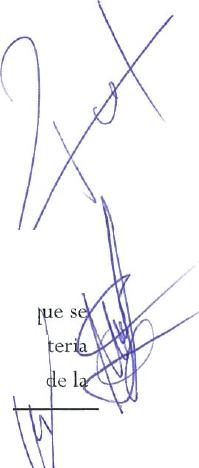 D. SANTIAGO MIGUEL RODRÍGUEZ HERNÁNDEZ, D. PEDRO SÁNCHEZ VEGA, DÑA. ANA MARÍA MAYOR ALEMÁN, DÑA. YAIZA PÉREZ ÁLVAREZ Y DÑA. MARIA FERNÁNDEZ PÉREZ, en su calidad de Consejeros de la entidad GERENCIA MUNICIAPAL DE CULTURA Y DEPORTES DE SANTA LUCIA, S.A., formulan la presente:MEMORIA DEL EJERCICIO 2021Nota 1ACTIVIDAD DE LA SOCIEDADLa sociedad mercantil GERENCIA MUNICIPAL DE CULTURA Y DEPORTES DE SANTA LUCIA, fue constituida por tiempo indefinido en el año 1987 y figura inscrita en el Registro Mercantil de Las Palmas al folio 200 del Tomo 1031, Hoja número GC-7056, y primera Inscripción.La sociedad tiene su domicilio social y fiscal en la calle Poema La Maleta, 16, 35022, Santa Lucía de Tirajana, Las Palmas.La sociedad tiene como actividad principal la prestación de servicios de Cultura, Deportes, Juventud y Formación al Público en general del término municipal de Santa Lucía, poniendo los medios de que dispone la Sociedad, al servicio de los vecinos del municipio, de la comarca y de la isla en general.La sociedad tiene la consideración de medio propio personificado del Ayuntamiento de Santa Lucía de Tirajana, según lo dispuesto por el artículo 32 de la Ley 9/2017, de 8 de noviembre, de Contratos del Sector Público, a estos efectos, más del 80 por ciento de las actividades de la Sociedad se lleven a cabo en el ejercicio de los cometidos que le han sido confiados por el Ayuntamiento de Santa Lucía de Tirajana que hace el encargo y que controla a la Sociedad.Le es de aplicación la Ley de Sociedades de Capital, cuyo texto refundido se aprobó por Real Decreto Legislativo 1/2010, de 2 de julio, el Código de Comercio y disposiciones complementarias.La moneda funcional con la que opera es el euro. Todas las cantidades referidas en estas Cuentas Anuales están en euros.Nota 2BASES DE PRESENTACION DE LAS CUENTAS ANUALES1. IMAGEN FIELLas Cuentas Anuales del ejercicio 2021 adjuntas han sido formuladas por los administradores partiroprincipios contables y criterios de valoración recogidos en el Real Decreto 1514/2007, por er-
cd		aprueba el Plan General de Contabilidad y el resto de disposiciones legales vigentes en ma

contable, y muestran la imagen fiel del patrimonio, de la situación financiera yde los resultados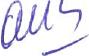 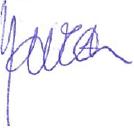 GERENCIA MUNICIPAL DE CULTURA Y DEPORTES DE SANTA LUCIA, SA	A 31 DE DICIEMBRE DE 2021Sociedad.No existen razones excepcionales por las que, para mostrar la imagen fiel, no se hayan aplicado disposiciones legales en materia contable.Las Cuentas Anuales adjuntas se someterán a la aprobación por la Junta General Ordinaria de Accionistas, estimándose que serán aprobadas sin modificación alguna.PRINCIPIOS CONTABLES NO OBLIGATORIOS APLICADOSPara mostrar la imagen fiel, no ha habido razones excepcionales que justifiquen la falta de aplicación de algún principio contable obligatorio. No se han aplicado otros principios contables no obligatorios, para mostrar la imagen fiel.ASPECTOS CRÍTICOS DE LA VALORACIÓN Y ESTIMACIÓN DE LA INCERTIDUMBRELa Sociedad ha elaborado sus estados financieros bajo el principio de empresa en funcionamiento, sin que exista ningún tipo de riesgo importante que pueda suponer cambios significativos en el valor de los activos o pasivos en el ejercicio siguiente.Como consecuencia de las pérdidas producidas en ejercicios anteriores, el patrimonio neto de la sociedad es negativo por un importe de -2.584,86 euros, el significado contable de ello es que los pasivos exigibles de la sociedad son superiores a sus activos. Según lo dispuesto por el artículo 363.1.e) del Texto Refundido de la Ley de Sociedades de Capital.(Real Decreto Legislativo 1/2010), la sociedad de capital deberá disolverse; "e) Por pérdidas que dejen reducido el patrimonio neto a una cantidad inferior a la mitad del capital social, a no ser que éste se aumente o se reduzca en la medida suficiente,  y siempre que no sea procedente solicitar la declaración de concurso." Los beneficios obtenidos en el ejercicio 2021, por importe de 208.196,50 euros, han permitido reducir notablemente el importe del patrimonio neto negativo que arrojaban el balance del ejercicio 2020, anterior.Por otra parte, el pasado 11 de marzo de 2020 la Organización Mundial de la Salud declaró la situación de emergencia de salud pública causada por el virus SARS-CoV-2 (comúnmente conocido como Covid-19) como una pandemia. La rápida propagación del Covid-19, a escala mundial, ha dado lugar a una crisis sanitaria, social y económica sin precedentes, durante el Estado de Alarma la práctica totalidad de las actividades que componen el objeto social de esta entidad quedaron en suspenso, este hecho supuso en el conjunto del ejercicio 2020 una reducción de los ingresos superior al 58% en comparación con el ejercicio anterior 2019.Durante el ejercicio 2021, se ha recuperado parte de los ingresos que venía obteniendo la sociedad en ejercicios anteriores a 2020, ello unido a la contención de gastos, y una mayor aportación proveniente de los presupuestos municipales del Ayuntamiento de Santa Lucía de Tirajana, resul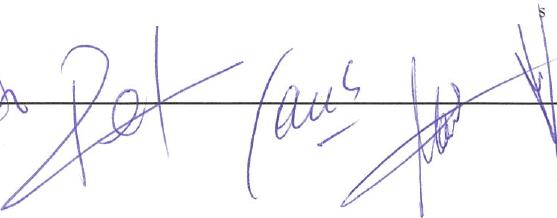 GERENCIA MUNICIPAL DE CULTURA Y DEPORTES DE SANTA LUCIA, SA	A 31 DE DICIEMBRE DE 2021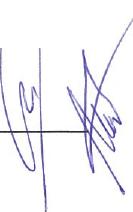 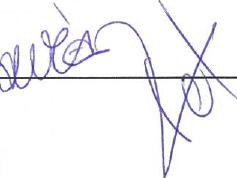 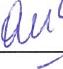 El Consejo de Administración está trabajando para reequilibrar la situación patrimonial de la sociedad, mediante la obtención de una aportación para compensar las pérdidas acumuladas reflejadas en el balance adjunto, por parte del socio único de la entidad Ayuntamiento de Santa Lucía de Tirajana, que ya realizó una aportación en el ejercicio 2018 por importe de 581.474,81 euros destinados a compensar pérdidas de ejercicios anteriores.Por lo anterior, la información contenida en las presentes Cuentas Anuales se realiza bajo el principio de empresa en funcionamiento, se considera que la gestión de la empresa continuará en un futuro, por lo que la aplicación de los principios y criterios contables no tiene el propósito de determinar el valor del patrimonio neto a efectos de su transmisión global o parcial, ni el importe resultante en caso de liquidación. Sin que existan cambios en estimaciones contables que sean significativos y afecten al ejercicio actual, o se espere que puedan afectar a los ejercicios futuros.4. COMPARACIÓN DE LA INFORMACIÓNLas cuentas anuales presentan a efectos comparativos, con cada una de las partidas del balance de situación, de la cuenta de pérdidas y ganancias y del estado de cambios en el patrimonio neto, además de las cifras del ejercicio 2021, las correspondientes al ejercicio anterior. Asimismo, la información contenida en esta memoria referida al ejercicio 2021 se presenta, a efectos comparativos con la información del ejercicio 2020.No existen causas que impidan la comparación de las Cuentas Anuales del ejercicio con las del precedente.La Sociedad no está obligada a auditar las Cuentas Anuales de los ejercicios 2021 y 2020. 5.- ELEMENTOS RECOGIDOS EN VARIAS PARTIDASNo hay elementos patrimoniales que con su importe, estén registrados en dos o más partidas del Balance.CAMBIOS EN CRITERIOS CONTABLESLos criterios contables aplicados este ejercicio son los mismos que los aplicados en el ejercicio anterior. Las cifras reflejadas en estas cuentas anuales referidas a los ejercicios 2021 y 2020 son perfectamente comparables.CORRECCIÓN DE ERRORESGERENCIA MUNICIPAL DE CULTURA Y DEPORTES DE SANTA LUCIA, SA	A 31 DE DICIEMBRE DE 2021Durante el ejercicio se ha realizado un cargo contra el Patrimonio Neto por importe de 2.872,12 euros y un abono por importe de 5.044,83 euros, por ajustes por corrección de errores durante el ejercicio.8. IMPORTANCIA RELATIVAAl determinar la información a desglosar en la presente Memoria sobre las diferentes partidas de los estados financieros u otros asuntos, la Sociedad, de acuerdo al Marco Conceptual del Plan General de Contabilidad, ha tenido en cuenta la importancia relativa en relación con las Cuentas Anuales del ejercicio 2021.Nota 3Existen las siguientes restricciones en la distribución del resultado:De acuerdo con la legislación mercantil vigente, el 10% de los beneficios obtenidos debe destinarse a la constitución de la Reserva Legal, hasta que dicha reserva alcance el 20% del Capital Social. El único destino posible de la Reserva Legal es la compensación de pérdidas o la ampliación de Capital Social con cargo a reservas en la parte que exceda del 10% del capital ya aumentado.No existe en los estatutos sociales obligación de dotar reserva estatutaria, así mismo tampoco existen restricciones a la distribución de dividendos salvo las legalmente establecidas.Una vez cubiertas las atenciones previstas por la Ley o los estatutos, sólo podrán repartirse dividendos con cargo al beneficio del ejercicio, o a reservas de libre disposición, si:Se han cubierto las atenciones previstas por la ley o los estatutos.el valor del patrimonio neto no es o, a consecuencia del reparto, no resulta ser inferior al capital social. A estos efectos, los beneficios imputados directamente al patrimonio neto no podrán ser objeto de distribución, directa ni indirecta. Si existieran pérdidas de ejercicios anteriores que hicieran que ese valor del patrimonio neto de la Sociedad fuera inferior a la cifra del capital social, el beneficio se destinará a la compensación de estas pérdidas.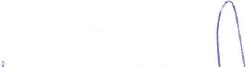 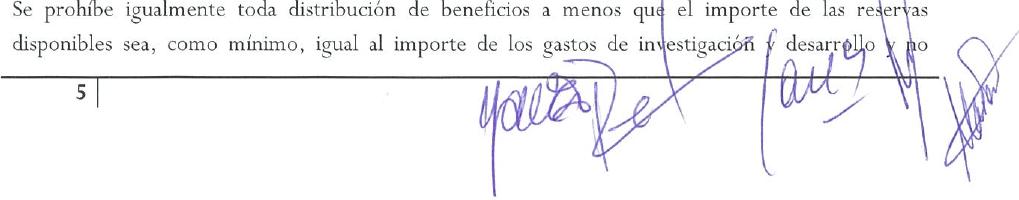 GERENCIA MUNICIPAL DE CULTURA Y DEPORTES DE SANTA LUCIA, SA	A 31 DE DICIEMBRE DE 2021existen reservas disponibles por un importe equivalente a los saldos pendientes de amortizar de las cuentas anteriores.En cualquier caso, debe dotarse una reserva indisponible equivalente al fondo de comercio que aparece en el activo del balance, destinándose a tal efecto una cifra del beneficio que represente, al menos, un cinco por ciento del importe del citado fondo de comercio. Si no existiera beneficio, o éste fuera insuficiente, se emplearán reservas de libre disposición.Nota 4NORMAS DE REGISTRO Y VALORACIÓN

4.1.- Inmovilizado intangibleEl inmovilizado intangible se valora inicialmente por su coste, ya sea éste el precio de adquisición o el coste de producción. El coste del inmovilizado intangible adquirido mediante combinaciones de negocios es su valor razonable en la fecha de adquisición.Después del reconocimiento inicial, el inmovilizado intangible se valora por su coste, menos la amortización acumulada y, en su caso, el importe acumulado de las correcciones por deterioro registradas.Para cada inmovilizado intangible se analiza y determina si la vida útil es definida o indefinida.Los activos intangibles que tienen vida útil definida se amortizan sistemáticamente en función de la vida útil estimada de los mismos y de su valor residual. Los métodos y periodos de amortización aplicados son revisados en cada cierre de ejercicio y, si procede, ajustados de forma prospectiva. Al menos al cierre del ejercicio, se evalúa la existencia de indicios de deterioro, en cuyo caso se estiman los importes recuperables, efectuándose las correcciones valorativas que procedan.La Sociedad reconoce contablemente cualquier pérdida que haya podido producirse en el valor registrado de estos activos con origen en su deterioro. En el presente ejercicio no se han reconocido "Pérdidas netas por deterioro" derivadas de los activos intangibles.No existe ningún inmovilizado intangible con vida útil indefinida.La amortización de los elementos del inmovilizado intangibles es de forma lineal durante su vida útil estimada, en función de los siguientes años de vida útil: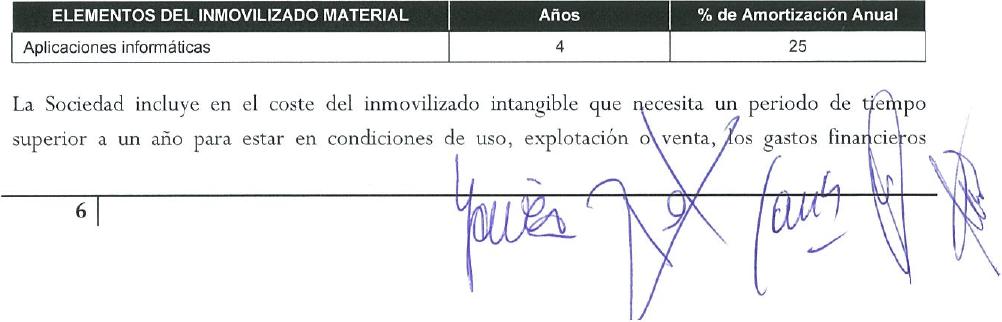 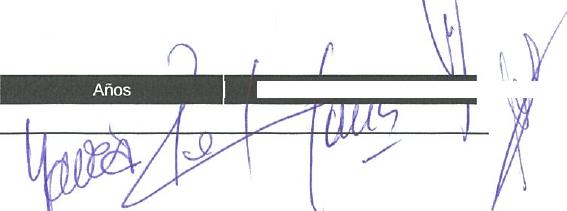 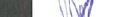 GERENCIA MUNICIPAL DE CULTURA Y DEPORTES DE SANTA LUCIA, SA	A 31 DE DICIEMBRE DE 2021Los arrendamientos se clasifican como arrendamientos financieros siempre que de las condiciones de los mismos se deduzca que se transfieren al arrendatario sustancialmente los riesgos y beneficios inherentes a la propiedad del activo objeto del contrato. Los demás arrendamientos se clasifican como arrendamientos operativos.La normativa vigente establece que el coste de los bienes arrendados se contabilizará en el balance de situación según la naturaleza del bien objeto del contrato y, simultáneamente, un pasivo por el mismo importe. Este importe será el menor entre el valor razonable del bien arrendado y el valor actual al inicio del arrendamiento de las cantidades mínimas acordadas, incluida la opción de compra, cuando no existan dudas razonables sobre su ejercicio.No se incluirán en su cálculo las cuotas de carácter contingente, el coste de los servicios y los impuestos repercutibles por el arrendador.En los arrendamientos financieros se contabiliza el activo de acuerdo con su naturaleza, y un pasivo financiero por el mismo importe, que es el menor entre el valor razonable del activo arrendado y el valor actual al inicio del arrendamiento de los pagos mínimos acordados.Los intereses se incorporan directamente como gastos a medida que se van liquidando las cuotas correspondientes.Los activos registrados por este tipo de operaciones se amortizan con criterios similares a los aplicados al conjunto de los activos materiales, atendiendo a su naturaleza.La Sociedad evalúa al menos al cierre de cada ejercicio si existen indicios de pérdidas por deterioro de valor de su inmovilizado material, que reduzcan el valor recuperable de dichos activos a un importe inferior al de su valor en libros.Si existe cualquier indicio, se estima el valor recuperable del activo con el objeto de determinar el alcance de la eventual pérdida por deterioro de valor.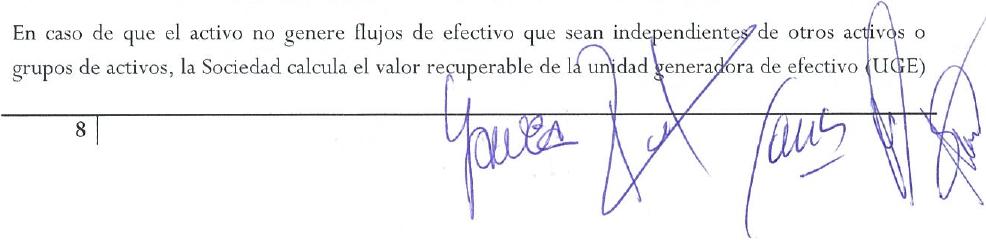 GERENCIA MUNICIPAL DE CULTURA Y DEPORTES DE SANTA LUCIA, SA	A 31 DE DICIEMBRE DE 2021a la que pertenece el activo.El valor recuperable de los activos es el mayor entre su valor razonable menos los costes de venta y su valor en uso. La determinación del valor en uso se realiza en función de los flujos de efectivo futuros esperados que se derivarán de la utilización del activo, las expectativas sobre posibles variaciones en el importe o distribución temporal de los flujos, el valor temporal del dinero, el precio a satisfacer por soportar la incertidumbre relacionada con el activo y otros factores que los partícipes del mercado considerarían en la valoración de los flujos de efectivo futuros relacionados con el activo.En el caso de que el importe recuperable estimado sea inferior al valor neto en libros del activo, se registra la correspondiente pérdida por deterioro con cargo a la cuenta de pérdidas y ganancias, reduciendo el valor en libros del activo a su importe recuperable.Una vez reconocida la corrección valorativa por deterioro o su reversión, se ajustan las amortizaciones de los ejercicios siguientes considerando el nuevo valor contable.No obstante lo anterior, si de las circunstancias especificas de los activos se pone de manifiesto una pérdida de carácter irreversible, ésta se reconoce directamente en pérdidas procedentes del inmovilizado de la cuenta de pérdidas y ganancias.En el ejercicio 2021 la Sociedad no ha registrado pérdidas por deterioro de los inmovilizados materiales.4.3- Instrumentos financierosLa sociedad tiene registrados en el capítulo de instrumentos financieros, aquellos contratos que dan lugar a un activo financiero en una empresa y, simultáneamente, a un pasivo financiero o a un instrumento de patrimonio en otra empresa.Se consideran, por tanto instrumentos financieros, los siguientes:

a) Activos financieros:Efectivo y otros activos líquidos equivalentes.Créditos por operaciones comerciales: clientes y deudores varios;Créditos a terceros: tales como los préstamos y créditos financieros concedidos, incluidos los surgidos de la venta de activos no corrientes;Valores representativos de deuda de otras empresas adquiridos: tales como las obligaciones, bonos y pagarés;Instrumentos de patrimonio de otras empresas adquiridos: acciones, participacio	eninstituciones de inversión colectiva y otros instrumentos	patrimonio;GERENCIA MUNICIPAL DE CULTURA Y DEPORTES DE SANTA LUCIA, SA	A 31 DE DICIEMBRE DE 2021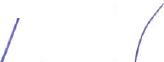 Derivados con valoración favorable para la empresa: entre ellos, futuros, opciones, permutas financieras y compraventa de moneda extranjera a plazo, yOtros activos financieros: tales como depósitos en entidades de crédito, anticipos y créditos al personal, fianzas y depósitos constituidos, dividendos a cobrar y desembolsos exigidos sobre instrumentos de patrimonio propio.b) Pasivos financieros:Débitos por operaciones comerciales: proveedores y acreedores varios;Deudas con entidades de crédito;Obligaciones y otros valores negociables emitidos: tales como bonos y pagarés;Derivados con valoración desfavorable para la empresa: entre ellos, futuros, opciones, permutas financieras y compraventa de moneda extranjera a plazo;Deudas con características especiales, yOtros pasivos financieros: deudas con terceros, tales como los préstamos y créditos financieros recibidos de personas o empresas que no sean entidades de crédito incluidos los surgidos en la compra de activos no corrientes, fianzas y depósitos recibidos y desembolsos exigidos por terceros sobre participaciones.c) Instrumentos de patrimonio propio: todos los instrumentos financieros que se incluyen dentro de los fondos propios, tal como las acciones ordinarias emitidas4.3.1. Inversiones financieras a largo y corto plazoPréstamos y cuentas por cobrar: se registran a su coste amortizado, correspondiendo al efectivo entregado, menos las devoluciones del principal efectuadas, más los intereses devengados no cobrados en el caso de los préstamos, y al valor actual de la contraprestación realizada en el caso de las cuentas por cobrar.La Sociedad registra los correspondientes deterioros por la diferencia existente entre el importe a recuperar de las cuentas por cobrar y el valor en libros por el que se encuentran registradas.Inversiones mantenidas hasta su vencimiento: aquellos valores representativos de deuda, con una fecha de vencimiento fijada, cobros de cuantía determinada o determinable, que se negocien en un mercado activo y que la Sociedad tiene intención y capacidad de conservar hasta su vencimiento. Se contabilizan a su coste amortizado.111
oActivos financieros registrados a valor razonable con cambios en re ultados.o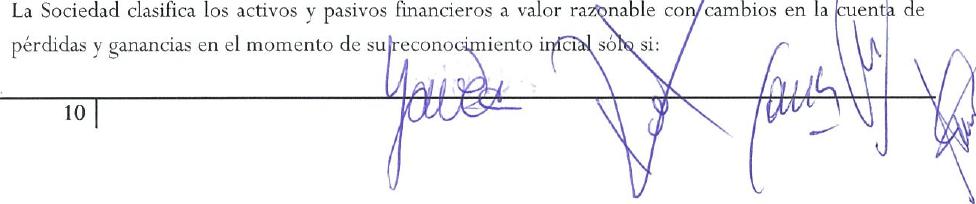 GERENCIA MUNICIPAL DE CULTURA Y DEPORTES DE SANTA LUCIA, SA	A 31 DE DICIEMBRE DE 2021con ello se elimina o reduce significativamente la no correlación contable entre activos y pasivos financieros oel rendimiento de un grupo de activos financieros, pasivos financieros o de ambos, se gestiona y evalúa según el criterio de valor razonable, de acuerdo con la estrategia documentada de inversión o de gestión del riesgo de la Sociedad.También se clasifican en esta categoría los activos y pasivos financieros con derivados implícitos, que son tratados como instrumentos financieros híbridos, bien porque han sido designados como tales por la Sociedad o debido a que no se puede valorar el componente del derivado con fiabilidad en la fecha adquisición o en una fecha posterior. Los activos y pasivos financieros a valor razonable con cambios en la cuenta de pérdidas y ganancias se valoran siguiendo los criterios establecidos para los activos y pasivos financieros mantenidos para negociar.La Sociedad no reclasifica ningún activo o pasivo financiero de o a esta categoría mientras esté reconocido en el balance de situación, salvo cuando proceda calificar el activo como inversión en empresas del grupo, asociadas o multigrupo.Inversiones disponibles para la venta: son el resto de inversiones que no entran dentro de las cuatro categorías anteriores, viniendo a corresponder casi en su totalidad a inversiones financieras en capital, viniendo a corresponder casi a su totalidad a las inversiones financieras en capital, con una inversión inferior al 20%. Estas inversiones figuran en el balance de situación adjunto por su valor razonable cuando es posible determinarlo de forma fiable. En el caso de participaciones en sociedades no cotizadas, normalmente el valor de mercado no es posible determinarlo de manera fiable por lo que, cuando se da esta circunstancia, se valoran por su coste de adquisición o por un importe inferior si existe evidencia de su deterioro.Intereses y dividendos recibidos de activos financieros.Los intereses y dividendos de activos financieros devengados con posterioridad al momento de la adquisición se reconocen como ingresos en la cuenta de pérdidas y ganancias. Los intereses se reconocen por el método del tipo de interés efectivo y los ingresos por dividendos procedentes de inversiones en instrumentos de patrimonio se reconocen cuando han surgido los derechos para la Sociedad a su percepción.En la valoración inicial de los activos financieros se registran de forma independiente, atendiendo a su vencimiento, el importe de los intereses explícitos devengados y no vencidos en dicho momento, así como el importe de los dividendos acordados por el órgano competente en el momento de la adquisición.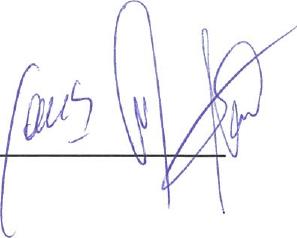 GERENCIA MUNICIPAL DE CULTURA Y DEPORTES DE SANTA LUCIA, SA	A 31 DE DICIEMBRE DE 2021La Sociedad da de baja los activos financieros cuando expiran o se han cedido los derechos sobre los flujos de efectivo del correspondiente activo financiero y se han transferido sustancialmente los riesgos y beneficios inherentes a su propiedad. En el caso concreto de cuentas a cobrar se entiende que este hecho se produce en general si se han transmitido los riesgos de insolvencia y mora.Cuando el activo financiero se da de baja la diferencia entre la contraprestación recibida neta de los costes de transacción atribuibles y el valor en libros del activo, más cualquier importe acumulado que se haya reconocido directamente en el patrimonio neto, determina la ganancia o pérdida surgida al dar de baja dicho activo, que forma parte del resultado del ejercicio en que ésta se produce.Por el contrario, la Sociedad no da de baja los activos financieros, y reconoce un pasivo financiero por un importe igual a la contraprestación recibida, en las cesiones de activos financieros en las que se retenga sustancialmente los riesgos y beneficios inherentes a su propiedad.4.3.2. Pasivos financierosLos préstamos, obligaciones y similares se registran inicialmente por el importe recibido, neto de costes incurridos en la transacción. Los gastos financieros, incluidas las primas pagaderas en la liquidación o el reembolso y los costes de transacción, se contabilizan en la cuenta de pérdidas y ganancias según el criterio del devengo utilizando el método del interés efectivo.El importe devengado y no liquidado se añade al importe en libros del instrumento en la medida en que no se liquidan en el período en que se producen.Las cuentas a pagar se registran inicialmente a su coste de mercado y posteriormente son valoradas al coste amortizado utilizando el método de la tasa de interés efectivo.Fianzas entregadasLos depósitos o fianzas constituidas en garantía de determinadas obligaciones, se valoran por el importe efectivamente satisfecho, que no difiere significativamente de su valor razonable.Valor razonableEl valor razonable es el importe por el que puede ser intercambiado un activo o liquidado un pasivo, entre partes interesadas y debidamente informadas, que realicen una transacción en condiciones de independencia mutua.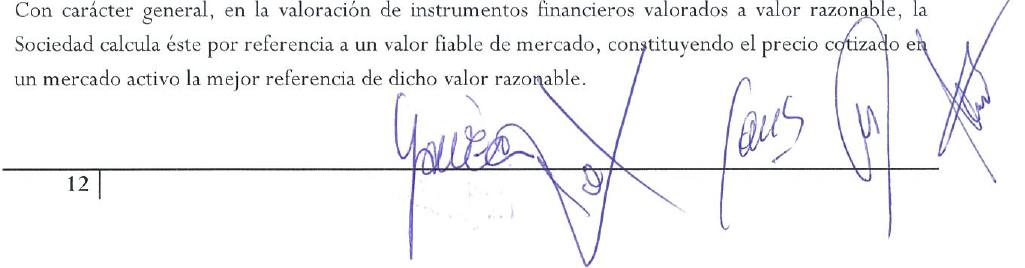 GERENCIA MUNICIPAL DE CULTURA Y DEPORTES DE SANTA LUCIA, SA	A 31 DE DICIEMBRE DE 2021Para aquellos instrumentos respecto de los cuales no exista un mercado activo, el valor razonable se obtiene, en su caso, mediante la aplicación de modelos y técnicas de valoración.Se asume que el valor en libros de los créditos y débitos por operaciones comerciales se aproxima a su valor razonable.4.3.3. Inversiones en empresas del grupo, multigrupo y asociadasEn cuanto al coste de producción, las existencias se valoran añadiendo al coste de adquisición de las materias primas y otras materias consumibles, los costes directamente imputables al producta y laparte que razonablemente corresponde los costes indirectamente imputables a los productos.co rx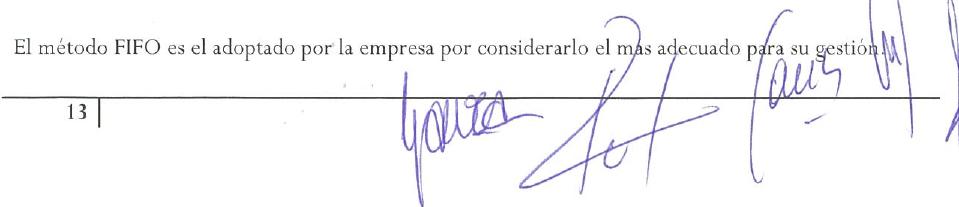 GERENCIA MUNICIPAL DE CULTURA Y DEPORTES DE SANTA LUCIA, SA	A 31 DE DICIEMBRE DE 2021Los impuestos indirectos que gravan las existencias sólo se incorporan al precio de adquisición o coste de producción cuando no son recuperables directamente de la Hacienda Pública.En cuanto a las existencias que necesitan un periodo superior al año para ser vendidas, se incorporan los gastos financieros en los términos previstos en la norma sobre inmovilizado material.Los anticipos a proveedores a cuenta de suministros futuros de existencias se valoran por su coste.La valoración de los productos obsoletos, defectuosos o de lento movimiento se reduce a su posible valor de realización.Cuando el valor neto realizable de las existencias es inferior a su precio de adquisición o a su coste de producción, se efectúan las oportunas correcciones valorativas reconociéndolas como un gasto en la cuenta de pérdidas y ganancias.Si dejan de existir las circunstancias que causaron la corrección del valor de las existencias, el importe de la corrección es objeto de reversión reconociéndolo como un ingreso en la cuenta de pérdidas y ganancias.4.5. Transacciones en moneda extranjera.Las operaciones realizadas en moneda extranjera se registran en la moneda funcional de la Sociedad (euros) a los tipos de cambio vigentes en el momento de la transacción.Durante el ejercicio, las diferencias que se producen entre el tipo de cambio contabilizado y el que se encuentra en vigor a la fecha de cobro o de pago se registran como resultados financieros en la cuenta de resultados. La sociedad no ha cambiado en el ejercicio la moneda funcional que es el euro.Asimismo, al 31 de diciembre de cada año, se realiza al tipo de cambio de cierre la conversión de los saldos a cobrar o pagar con origen en moneda extranjera. Las diferencias de valoración producidas se registran como resultados financieros en la cuenta de resultados.4.6. Impuestos sobre beneficios.El gasto por impuesto corriente se determina mediante la suma del gasto por impuesto corriente y el impuesto diferido. El gasto por impuesto corriente de determina aplicando el tipo de gravamen vigente a la ganancia fiscal, y minorando el resultado así obtenido en el importe de las bonificaciones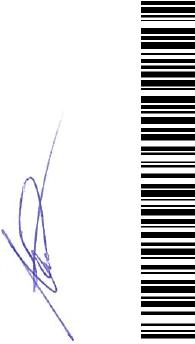 y deducciones generales y aplicadas en el ejercicio.

oLos activos y pasivos por impuestos diferidos, proceden de las diferencia temporarias definida	mor24)
los importes que se prevén pagaderos o recuperables en el fui. ro y qu= derivan de/fa diferencie entre 14 I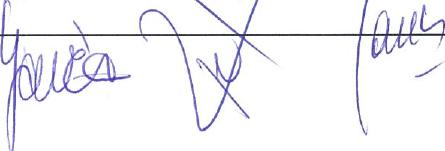 GERENCIA MUNICIPAL DE CULTURA Y DEPORTES DE SANTA LUCIA, SA	A 31 DE DICIEMBRE DE 2021el valor en libros de los activos y pasivos y su base fiscal.Dichos importes se registran aplicando a la diferencia temporaria el tipo de gravamen al que se espera recuperarlos o liquidarlos.Los activos por impuestos diferidos surgen, igualmente, como consecuencia de las bases imponibles negativas pendientes de compensar y de los créditos por deducciones fiscales generadas y no aplicadas.Se reconoce el correspondiente pasivo por impuestos diferidos para todas las diferencias temporarias imponibles, salvo que la diferencia temporaria se derive del reconocimiento inicial de un fondo de comercio o del reconocimiento inicial en una transacción que no es una combinación de negocios de otros activos y pasivos en una operación que en el momento de su realización, no afecte ni al resultado fiscal ni contable.Por su parte, los activos por impuestos diferidos, identificados con diferencias temporarias deducibles, solo se reconocen en el caso de que se considere probable que la Sociedad va a tener en el futuro suficientes ganancias fiscales contra las que poder hacerlos efectivos y no procedan del reconocimiento inicial de otros activos y pasivos en una operación que no sea una combinación de negocios y que no afecta ni al resultado fiscal ni al resultado contable.El resto de activos por impuestos diferidos (bases imponibles negativas y deducciones pendientes de compensar) solamente se reconocen en el caso de que se considere probable que la Sociedad vaya a tener en el futuro suficientes ganancias fiscales contra las que poder hacerlos efectivos.Con ocasión de cada cierre contable, se revisan los impuestos diferidos registrados (tanto activos como pasivos) con objeto de comprobar que se mantienen vigentes, efectuándose las oportunas correcciones a los mismos, de acuerdo con los resultados de los análisis realizados.El gasto o el ingreso por impuesto diferido se corresponde con el reconocimiento y la cancelación de los pasivos y activos por impuesto diferido, así como, en su caso, por el reconocimiento e imputación a la cuenta de pérdidas y ganancias del ingreso directamente imputado al patrimonio neto que pueda resultar de la contabilización de aquellas deducciones y otras ventajas fiscales que tengan la naturaleza económica de subvención.4.7. Ingresos y gastos.Los ingresos v gastos se imputan en función del criterio del devengo con independencia del momento en que se produce la corriente monetaria o financiera derivada de ellos.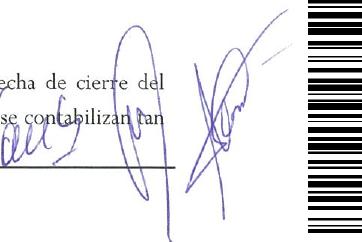 No obstante, la Sociedad únicamente contabiliza los beneficios realizados a la fejercicio, en tanto que los riesgos y las pérdidas previsibles,	-ndo eventuales/GERENCIA MUNICIPAL DE CULTURA Y DEPORTES DE SANTA LUCIA, SA	A 31 DE DICIEMBRE DE 2021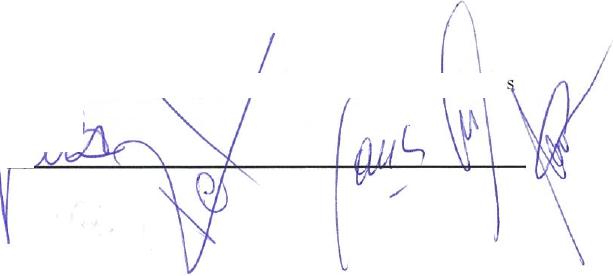 pronto son conocidos.Los ingresos por la venta de bienes o servicios se reconocen por el valor razonable de la contrapartida recibida o a recibir derivada de los mismos. LoS descuentos por pronto pago, por volumen u otro tipo de descuentos, así como los intereses incorporados al nominal de los créditos, se registran como una minoración de los mismos.No obstante la Sociedad incluye los intereses incorporados a los créditos comerciales con vencimiento no superior a un año que no tienen un tipo de interés contractual, cuando el efecto de no actualizar los flujos de efectivo no es significativo.Los descuentos concedidos a clientes se reconocen en el momento en que es probable que se van a cumplir las condiciones que determinan su concesión como una reducción de los ingresos por ventas.Los anticipos a cuenta de ventas futuras figuran valorados por el valor recibido.

4.8. Provisiones y contingencias.Las obligaciones existentes a la fecha del balance de situación surgidas como consecuencia de sucesos pasados de los que pueden derivarse perjuicios patrimoniales para la Sociedad cuyo importe y momento de cancelación son indeterminados se registran en el balance de situación como provisiones por el valor actual del importe más probable que se estima que la Sociedad tendrá que desembolsar para cancelar la obligación.La compensación a recibir de un tercero en el momento de liquidar la obligación, no supone una minoración del importe de la deuda, sin perjuicio del reconocimiento en el activo de la Sociedad del correspondiente derecho de cobro, siempre que no existan dudas de que dicho reembolso será percibido, registrándose dicho activo por un importe no superior de la obligación registrada contablemente.4.9. Criterios empleados para el registro y valoración de los gastos de personal.Para el caso de las retribuciones por prestación definida las contribuciones a realizar dan lugar a un pasivo por retribuciones a largo plazo al personal cuando, al cierre del ejercicio, figuren contribuciones devengadas no satisfechas.El importe que se reconoce como provisión por retribuciones al personal a largo plazo es la diferencia entre el valor actual de las retribuciones comprometidas y el valor razonable de los eventuales activos afectos a los compromisos con los que se liquidarán las obligaciones.Excepto en el caso de causa justificada, las sociedades vienen obligadas indemnizaj a sus e	docuando cesan en sus servicios.161GERENCIA MUNICIPAL DE CULTURA Y DEPORTES DE SANTA LUCIA, SA	A 31 DE DICIEMBRE DE 2021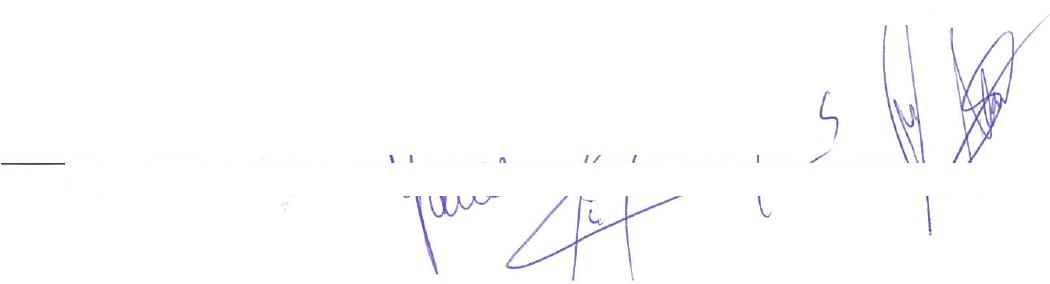 Ante la ausencia de cualquier necesidad previsible de terminación anormal del empleo y dado que no reciben indemnizaciones aquellos empleados que se jubilan o cesan voluntariamente en sus servicios, los pagos por indemnizaciones, cuando surgen, se cargan a gastos en el momento en que se toma la decisión de efectuar el despido.4.10. Subvenciones, donaciones y legados.Las subvenciones de capital no reintegrables se valoran por el importe concedido, reconociéndose inicialmente como ingresos directamente imputados al patrimonio neto y se imputan a resultados en proporción a la depreciación experimentada durante el período por los activos financiados por dichas subvenciones, salvo que se trate de activos no depreciables en cuyo caso se imputarán al resultado del ejercicio en que se produzca la enajenación o baja en inventario de los mismos.Mientras tienen el carácter de subvenciones reintegrables se contabilizan como deudas a largo plazo transformables en subvenciones.Cuando las subvenciones se concedan para financiar gastos específicos se imputarán como ingresos en el ejercicio en que se devenguen los gastos que están financiando.4.11. Combinaciones de negocios.En la fecha de adquisición, los activos identificables adquiridos y los pasivos asumidos se registrarán, con carácter general, por su valor razonable siempre y cuando dicho valor razonable pueda ser medido con suficiente fiabilidad.4.12. Negocios conjuntos.La Sociedad reconoce en su balance y en su cuenta de pérdidas y ganancias la parte proporcional que le corresponde, en función del porcentaje de participación, de los activos, pasivos, gastos e ingresos incurridos por el negocio conjunto.Asimismo en el estado de cambios en el patrimonio neto y estado de flujos de efectivo de la Sociedad están integrados igualmente la parte proporcional de los importes de las partidas del negocio conjunto que le corresponda en función del porcentaje de participación.Se han eliminado los resultados no realizados que existen por transacciones con los negocios conjuntos, en proporción a la participación que corresponde a esta Sociedad. Igualmente han sido objeto de eliminación los importes de activos, pasivos, ingresos, gastos y flujos de efe t yo recíprocos.4.13. Criterios empleados en transacciones entre partes fin uladas.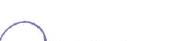 17I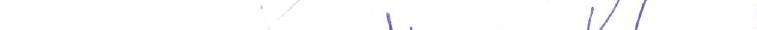 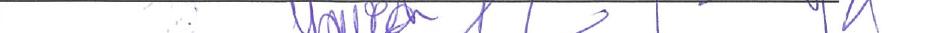 GERENCIA MUNICIPAL DE CULTURA Y DEPORTES DE SANTA LUCIA, SA	A 31 DE DICIEMBRE DE 2021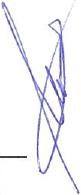 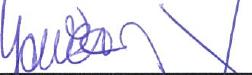 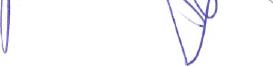 En el supuesto de existir, las operaciones entre empresas del mismo grupo, con independencia del grado de vinculación, se contabilizan de acuerdo con las normas generales. Los elementos objeto de las transacciones que se realicen se contabilizarán en el momento inicial por su valor razonable. La valoración posterior se realiza de acuerdo con lo previsto en las normas particulares para las cuentas que corresponda.Esta norma de valoración afecta a las partes vinculadas que se explicitan en la Norma de elaboración de cuentas anuales 13' del Plan General de Contabilidad. En este sentido:Se entenderá que una empresa forma parte del grupo cuando ambas estén vinculadas por una relación de control, directa o indirecta, análoga a la prevista en el artículo 42 del Código de Comercio, o cuando las empresas estén controladas por cualquier medio por una o varias personas jurídicas que actúen conjuntamente o se hallen bajo dirección única por acuerdos o cláusulas estatutarias.Se entenderá que una empresa es asociada cuando, sin que se trate de una empresa del grupo en el sentido señalado, la empresa o las personas físicas dominantes, ejerzan sobre esa empresa asociada una influencia significativa, tal como se desarrolla detenidamente en la citada Norma de elaboración de cuentas anuales 13a.Una parte se considera vinculada a otra cuando una de ellas ejerce o tiene la posibilidad de ejercer directa o indirectamente o en virtud de pactos o acuerdos entre accionistas o partícipes, el control sobre otra o una influencia significativa en la toma de decisiones financieras y de explotación de la otra, tal como se detalla detenidamente en la Norma de elaboración de cuentas anuales 15a.Se consideran partes vinculadas a la Sociedad, adicionalmente a las empresas del grupo, asociadas y multigrupo, a las personas físicas que posean directa o indirectamente alguna participación en los derechos de voto de la Sociedad, o en su dominante, de manera que les permita ejercer sobre una u otra una influencia significativa, así como a sus familiares próximos, al personal clave de la Sociedad o de su dominante (personas físicas con autoridad y responsabilidad sobre la planificación, dirección y control de las actividades de la empresa, ya sea directa o indirectamente), entre la que se incluyen los Administradores y los Directivos, junto a sus familiares próximos, así como a las entidades sobre las que las personas mencionadas anteriormente puedan ejercer una influencia significativa.Asimismo tienen la consideración de parte vinculadas las empresas que compartan algún consejero o directivo con la Sociedad, salvo cuando éste no ejerza una influencia significativa en las políticas financiera y de explotación de ambas, y, en su caso, los familiares próximos del representante persona física del Administrador, persona jurídica, de la Sociedad.GERENCIA MUNICIPAL DE CULTURA Y DEPORTES DE SANTA LUCIA, SA	A 31 DE DICIEMBRE DE 2021El movimiento habido en este capítulo del balance de situación adjunto es el siguiente:No existen inmovilizados intangibles con vida útil indefinida.No existen inversiones inmobiliarias. No existen gastos financieros capitalizados en el ejercicio.Al 31 de diciembre de 2021, el epígrafe inmovilizado material del balance de situación adjunto noincluía bienes en régimen de arrendamiento financiero.No existen elementos actualizados mediante la Actualización de Balances de la Ley 16/2012, de 7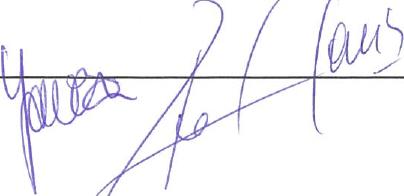 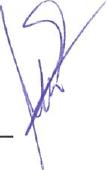 GERENCIA MUNICIPAL DE CULTURA Y DEPORTES DE SANTA LUCIA, SA	A 31 DE DICIEMBRE DE 2021No existen pérdidas por deterioro del valor reconocidas en el resultado del ejercicio, así como la partida o partidas de la cuenta de pérdidas y ganancias en las que tales pérdidas por deterioro del valor estén incluidas.Tampoco existen reversiones de pérdidas por deterioro del valor reconocidas en el resultado del ejercicio, así como la partida o partidas de la cuenta de pérdidas y ganancias en que tales reversionesAl cierre del ejercicio no existe fondo de comercio adquirido en una combinación de negocios durante el ejercicio.No se ha producido ninguna circunstancia que haya supuesto una incidencia significativa en el ejercicio presente o a ejercicios futuros que afecten a valores residuales, vidas útiles o métodos de amortización.No existen otras circunstancias importantes que afectan a los bienes del inmovilizado material.Nota 6ACTIVOS FINANCIEROSa) Valor de los activos financieros, salvo inversiones en el patrimonio de empresas del grupo, multigrupo y asociadas.La entidad no posee instrumentos financieros del activo del balance de la Sociedad a largo plazo. La información de los instrumentos financieros del activo del balance de la sociedad a corto plazo, sin considerar el efectivo y otros activos equivalente, clasificados por categorías, es la que se muestra a continuación:Clasificación por vencimientos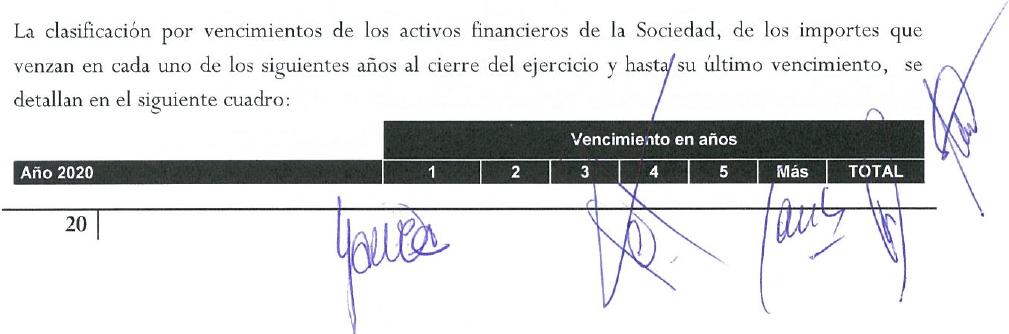 GERENCIA MUNICIPAL DE CULTURA Y DEPORTES DE SANTA LUCIA, SA	A 31 DE DICIEMBRE DE 2021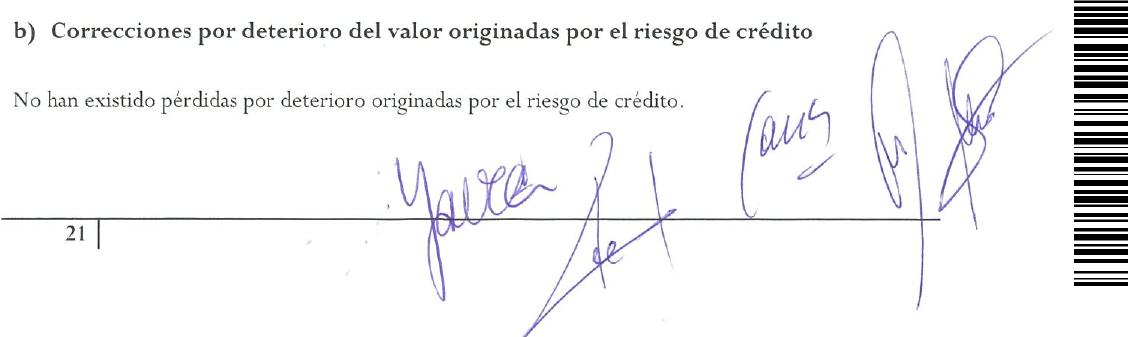 GERENCIA MUNICIPAL DE CULTURA Y DEPORTES DE SANTA LUCIA, SA	A 31 DE DICIEMBRE DE 2021Activos financieros designados a valor razonable con cambios en la cuenta de pérdidas y gananciasNo existen variaciones en el valor razonable de los activos financieros de la entidad. No existen instrumentos financieros derivados, ni calificados como instrumentos de cobertura.La empresa no ha designado activos financieros o pasivos financieros en la categoría de "Otros activos financieros a valor razonable con cambios en la cuenta de pérdidas y ganancias" o en la de "Otros pasivos financieros a valor razonable con cambios en la cuenta de pérdidas y ganancias.Empresas del grupo, multigrupo y asociadasLa empresa no forma parte de ningún grupo o multigrupo, se encuentra participada en su totalidad por el Ayuntamiento de Santa Lucía, no es asociada de ninguna otra entidad, ni es socio colectivo, ni tiene una influencia significativa sobre otras entidades.La Sociedad no ha realizado adquisiciones durante el ejercicio que han llevado a calificar a una empresa como dependiente. La empresa no ejerce influencia significativa sobre ninguna otra poseyendo un porcentaje inferior al 20% del capital. No existen correcciones valorativas por deterioro registradas en las distintas participaciones.Nota 7PASIVOS FINANCIEROSLa entidad no posee instrumentos financieros del pasivo del balance a largo plazo.La información de los instrumentos financieros del pasivo del balance de la Sociedad a corto plazo, clasificados por categorías es la siguiente: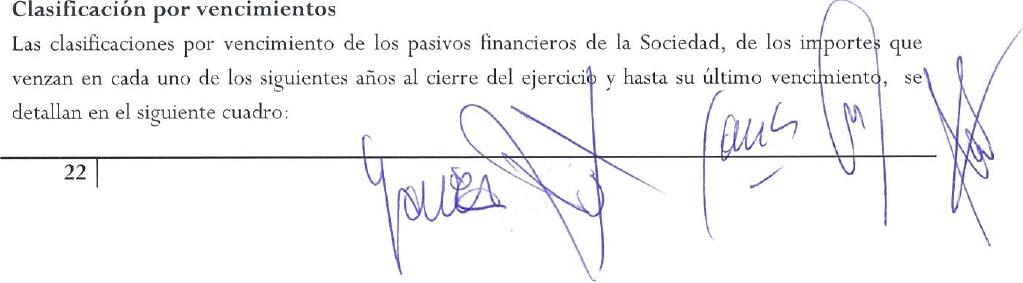 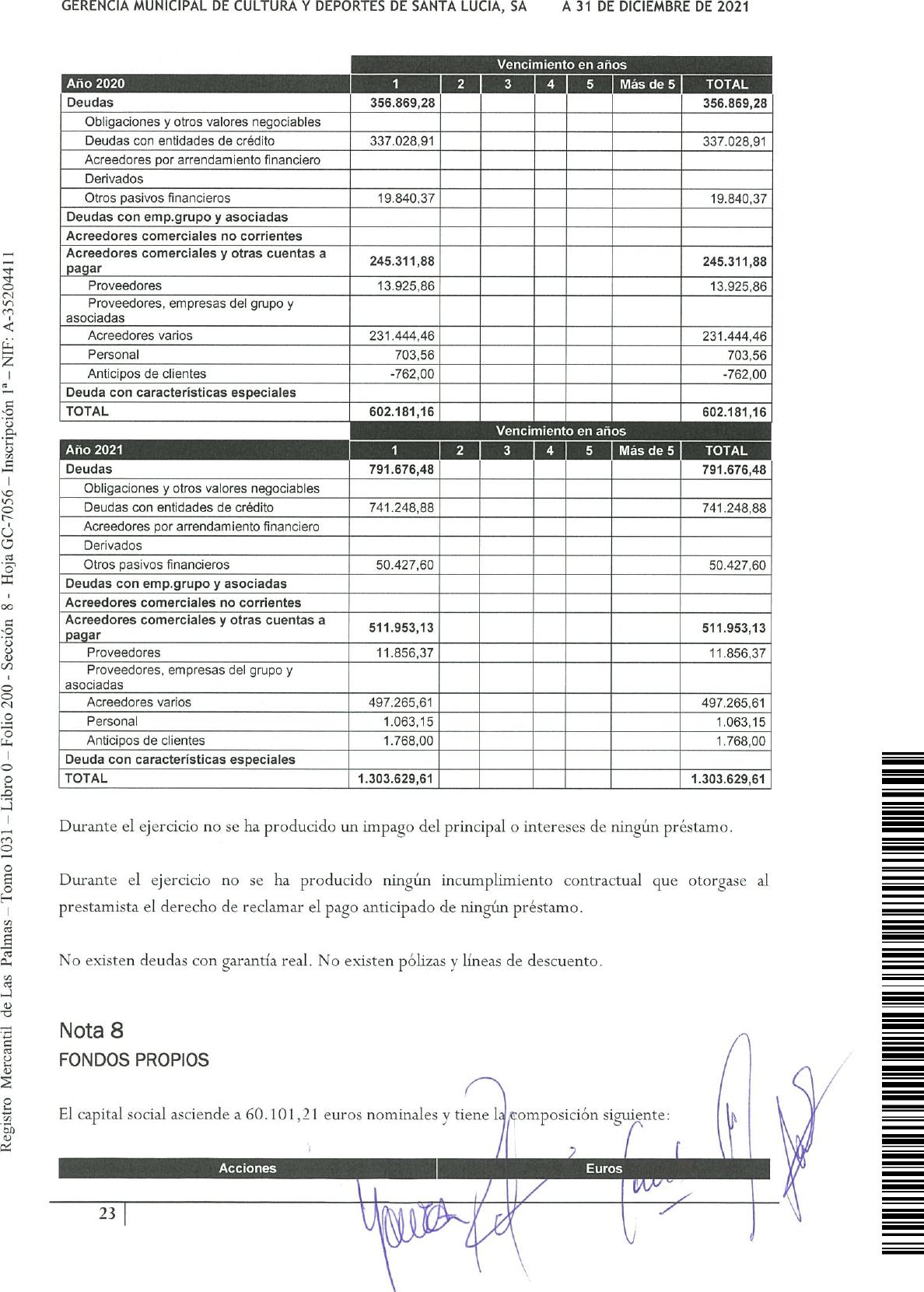 GERENCIA MUNICIPAL DE CULTURA Y DEPORTES DE SANTA LUCIA, SA	A 31 DE DICIEMBRE DE 2021Existen las siguientes circunstancias que restringen la disponibilidad de las reservas: Reserva LegalEl 10% de los Beneficios debe destinarse a la constitución de la Reserva Legal, hasta que dicha reserva alcance el 20% del Capital Social.El único destino posible de la Reserva Legal es la compensación de pérdidas o la ampliación de Capital por la parte que exceda del 10% del Capital ya aumentado.Prima de emisión No existe prima de emisión, siendo de libre distribución.ReservasDe acuerdo con la Ley de Sociedades de Capital, la reserva legal, mientras no supere el límite del 20% del capital social, no es distribuible a los accionistas y sólo podrá destinarse, en el caso de no tener otras reservas disponibles, a la compensación de pérdidas. Esta reserva podrá utilizarse igualmente para aumentar el capital social en la parte que exceda del 10% del capital ya aumentado.La entidad no tiene acciones propias en poder de la Sociedad o de un tercero que obre por cuenta deesta.No existe importe de la reserva por adquisición de acciones de sociedad dominante.No existen acciones propias aceptadas en garantía.No existen dividendos distribuidos en los últimos cinco ejercicios ni se ha propuesto distribución de los mismos.Reserva de revalorización de la Ley 16/2012 de 27 de diciembre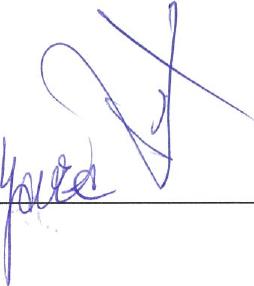 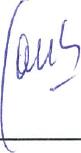 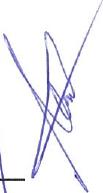 No existe Reserva de revalorización.Nota 9o,	SITUACIÓN FISCAL._uSaldos con administraciones públicas 24GERENCIA MUNICIPAL DE CULTURA Y DEPORTES DE SANTA LUCIA, SA	A 31 DE DICIEMBRE DE 2021La composición de los saldos con Administraciones Públicas es:Impuestos sobre beneficiosLas diferencias temporarias deducibles registradas en el balance a cierre del ejercicio corresponden a bases imponibles negativas pendientes de compensar de ejercicios anteriores.No existen diferencias temporarias imponibles registradas en el balance a cierre del ejercicio. No existe plazo máximo de recuperación fiscal de los créditos por bases imponibles negativas.No se han aplicado incentivos fiscales en el ejercicio.La conciliación del resultado contable del ejercicio con la base imponible del Impuesto sobre Sociedades es la siguiente:Los ejercicios abiertos a inspección comprenden los cuatro últimos ejercicios. Las declaraciones de impuestos no pueden considerarse definitivas hasta su prescripción o su aceptación por las autoridades fiscales v, con independencia de que la legislación fiscal es susceptible a interpretaciones.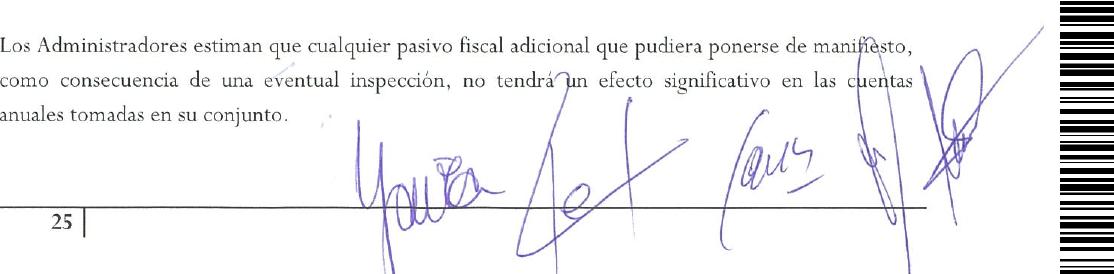 GERENCIA MUNICIPAL DE CULTURA Y DEPORTES DE SANTA LUCIA, SA	A 31 DE DICIEMBRE DE 2021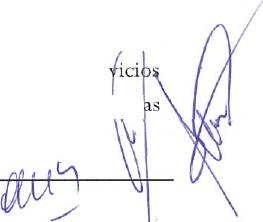 No existen provisiones derivadas del impuesto sobre beneficios así como sobre las contingencias de carácter fiscal y sobre acontecimientos posteriores al cierre que suponen una modificación de la normativa fiscal que afecta a los activos y pasivos fiscales registrados.Otros tributosNo existe ninguna circunstancia de carácter significativo en relación con otros tributos, ni ninguna contingencia de carácter fiscal.Nota 10INGRESOS Y GASTOSEl detalle de la cuenta de pérdidas y ganancias adjunta es el siguiente:Nota 11Subvenciones e ingresos por encomiendas de gestiónGerencia Municipal de Cultura y Deportes de Santa Lucía, SA es una sociedad mercantil cuyo capital pertenece íntegramente al Ayuntamiento de Santa Lucía de Tirajana, entre los fines sociales d ,la entidad se encuentra la gestión directa de servicios públicos de com. -tencia local, dichos serpúblicos son financiados directamente por el Ayunta ento	Santa Lucía en pa tid

presupuestarias incluidas en sus presupuestos y que son di ctame e ransferidas zfl.a. sociedad.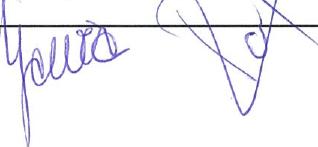 GERENCIA MUNICIPAL DE CULTURA Y DEPORTES DE SANTA LUCIA, SA	A 31 DE DICIEMBRE DE 2021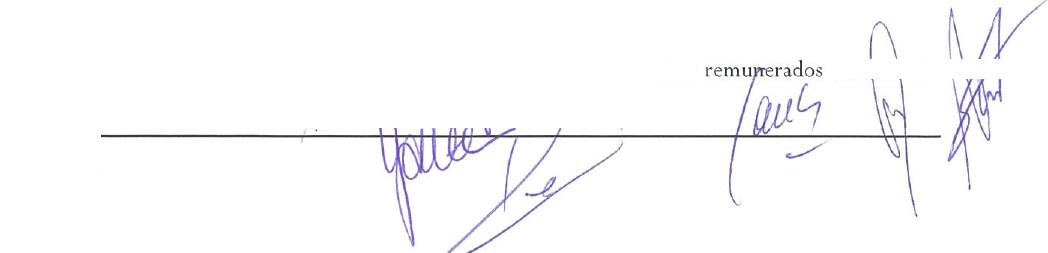 El importe de los ingresos por encomiendas de gestión de servicios públicos locales, durante los ejercicios 2020 y 2021 imputados en la cuenta de pérdidas y ganancias se detallan en el siguiente cuadro:La sociedad ha recibido durante el ejercicio 2021 subvenciones a la explotación para la realización de determinados eventos culturales y deportivos por parte de la entidad Fundación Canaria De Las Artes Escénicas y Música De Gran Canaria y el Cabildo de Gran Canaria.El importe y características de las subvenciones, donaciones y legados recibidos que aparecen en el balance, así como los imputados en la cuenta de pérdidas y ganancias se desglosan en el siguiente cuadro:Subvenciones Imputadas en la cuenta de pérdidas y ganancias	24.545,40	I	3.000,00	ILa Sociedad ha cumplido los requisitos legales exigidos para la obtención y mantenimiento de tales subvenciones, donaciones y legados.Nota 12HECHOS POSTERIORESTras el cierre del ejercicio y antes de formular las presentes Cuentas Anuales, seguimos padeciendo los efectos de la pandemia COVID-19, véase nota 2.3 de esta memoria.Nota 13OPERACIONES CON PARTES VINCULADASLa Sociedad se encuentra participada en su totalidad por el Ayuntamiento de Santa Lucía de Tirajana.La empresa no forma parte de ningún grupo o multigrupo, no es asociada de ninguna otra entidad, ni es socio colectivo, ni tiene una influencia significativa sobre otras entidades.La Sociedad no ha realizado adquisiciones durante el ejercicio que han llevado a calificar a una empresa como dependiente. La empresa no ejerce influencia significativa sobre ninguna otra poseyendo un porcentaje inferior al 20% del capital. No existen correcciones valorativas por deterioro registradas en las distintas participaciones.Los miembros ejercicio 2021. del Consejo de Administración de la	idad no han(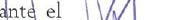 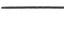 27 IGERENCIA MUNICIPAL DE CULTURA Y DEPORTES DE SANTA LUCIA, SA	A 31 DE DICIEMBRE DE 2021En cumplimiento de lo establecido en el Texto Refundido de la Ley de Sociedades de Capital, aprobado por el Real Decreto Legislativo 1 /2010, de 2 de julio, en su artículo 229, con respecto a la información en relación con situaciones de conflicto de intereses por parte de los Administradores, los miembros del Consejo de Administración no han informado sobre la existencia de situación de conflicto, directo o indirecto, que ellos o personas vinculadas a ellos pudieran tener con el interés de la sociedad.Nota 14OTRA INFORMACIÓNLa distribución al término del ejercicio del personal de la sociedad, es el siguiente:No existen acuerdos de la empresa cuya información sea significativa y de ayuda para la determinación de la posición financiera de la empresa, que no figuren en balance y sobre los que no se haya incorporado información en otra nota de la memoria.No han existido correcciones valorativas por deterioro de existencias.Nota 15INFORMACIÓN SOBRE DERECHOS DE EMISIÓN DE GASES DE EFECTO INVERNADERO.Información sobre medio ambienteLos abajo firmantes, como Administradores de la Sociedad citada, manifiestan que en la contabilidad correspondiente a las presentes cuentas anuales NO existe ninguna partida de naturaleza medioambiental que deba ser incluida en la Memoria de acuerdo a las indicaciones de la tercera parte del Plan General de Contabilidad de Pymes (Real Decreto 1515/2007, de 16 de Noviembre).Derechos de emisión de gases de efecto invernaderoDurante el ejercicio actual y ejercicio anterior, no se ha producido ningún movimiento en la partida de derechos de emisión de gases de efecto invernadero.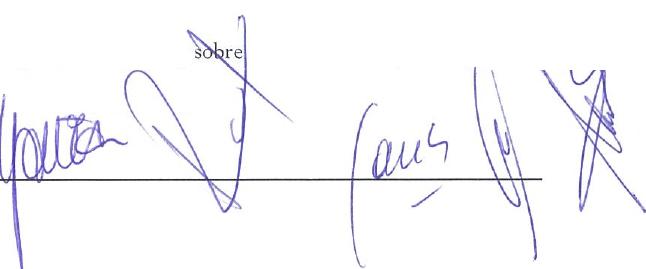 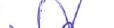 GERENCIA MUNICIPAL DE CULTURA Y DEPORTES DE SANTA LUCIA, SA	A 31 DE DICIEMBRE DE 2021Las Cuentas Anuales (Balance, Cuenta de Pérdidas y Ganancias, y Memoria) correspondientes al ejercicio anual terminado al 31 de diciembre de 2021, ha sido formulado por el Órgano de Administración de la sociedad con fecha 30 de marzo de 2022.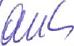 —./D. Santiago N i - el Rodríguez HernándezDña. Ana María	or Alemán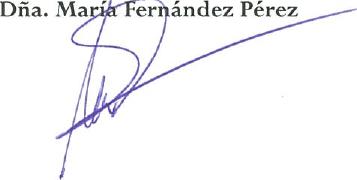 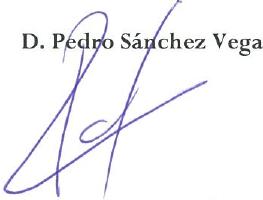 Dña. Yaiza Pérez Álvarez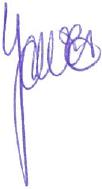 29 ICód. Validación: 6ZR26MHK2TP4TME4RMD6HRK7K | Verificación: https://ateneosantalucia.sedelectronica.es/ Documento firmado electrónicamente desde la plataforma esPublico Gestiona | Página 30 de 34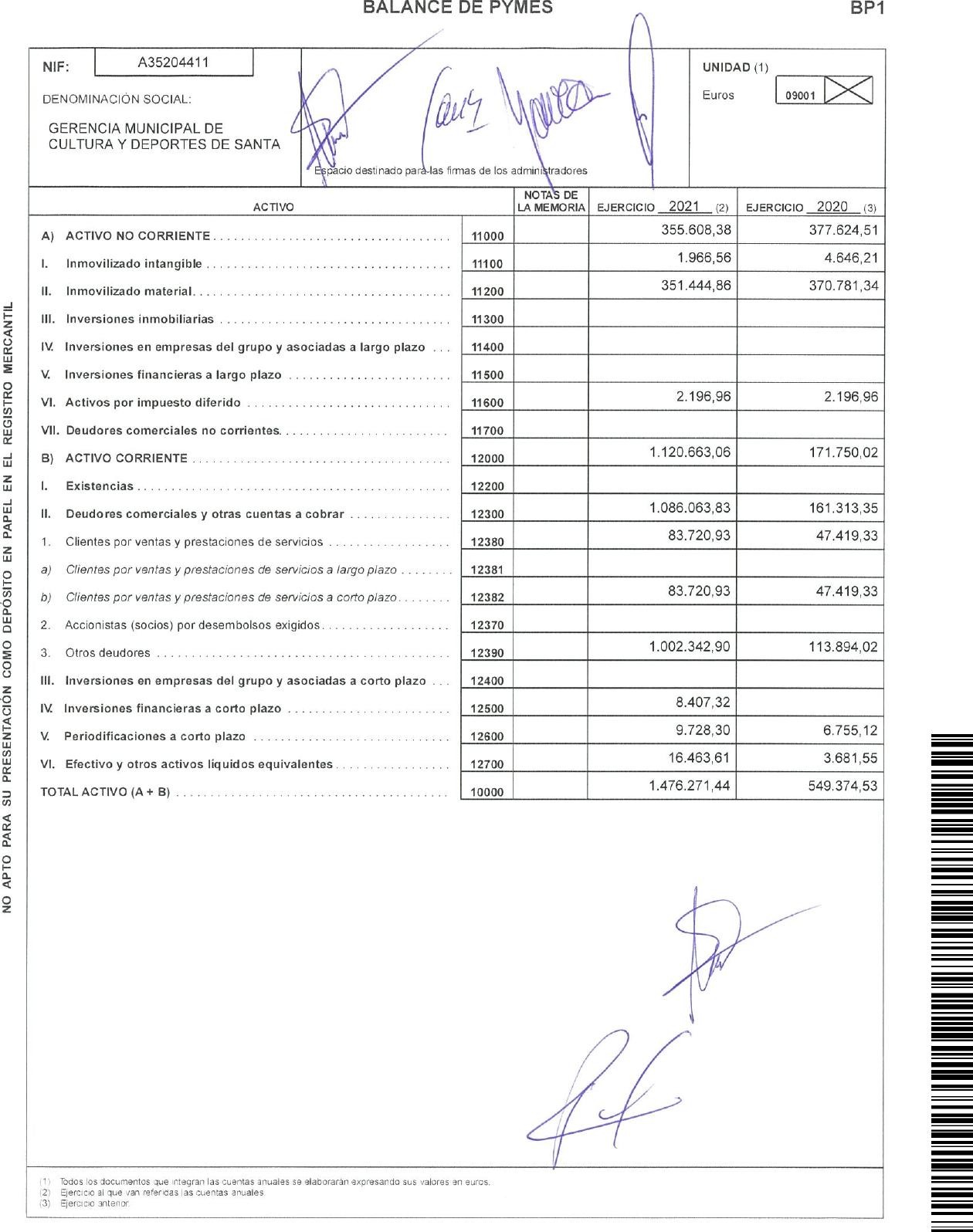 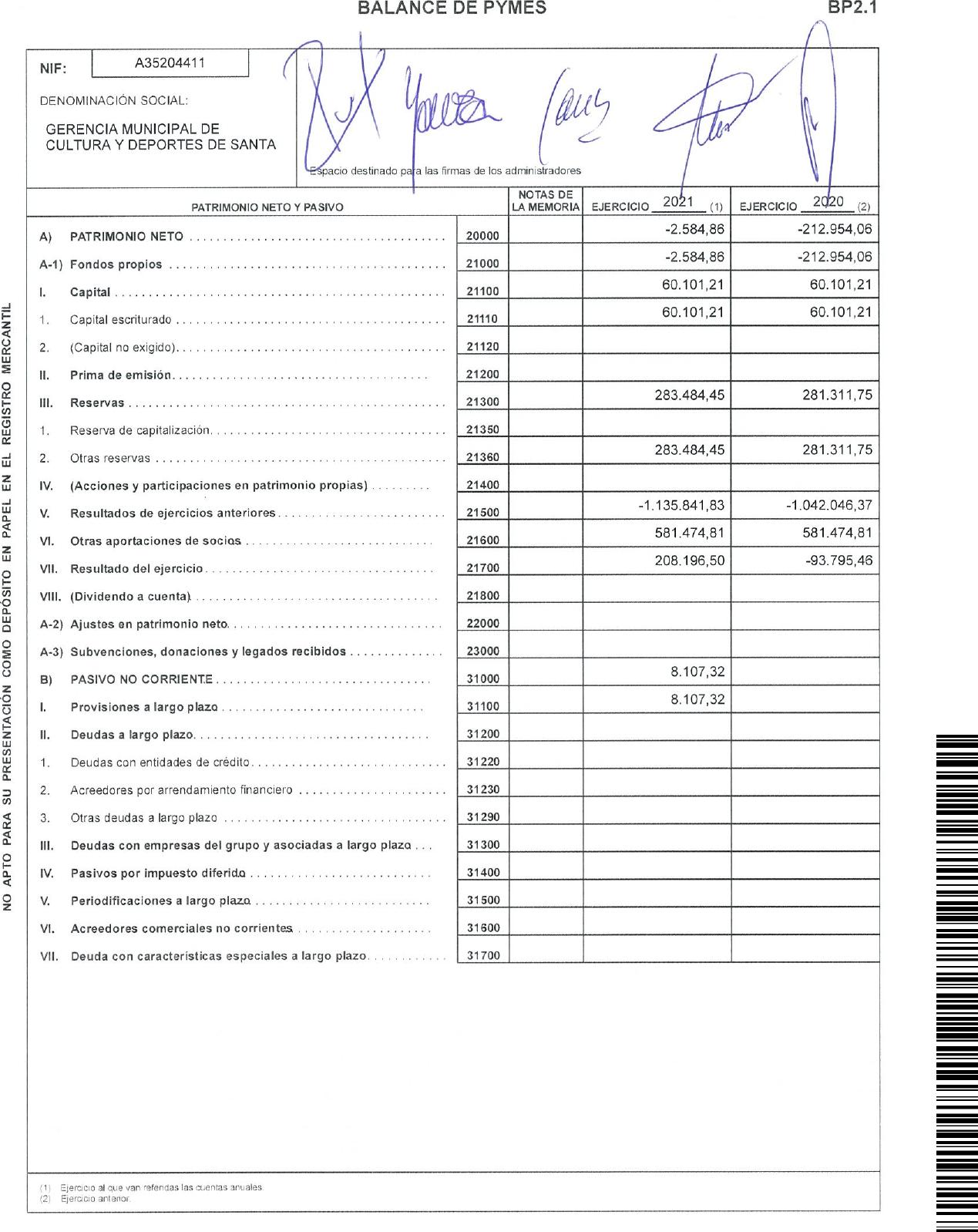 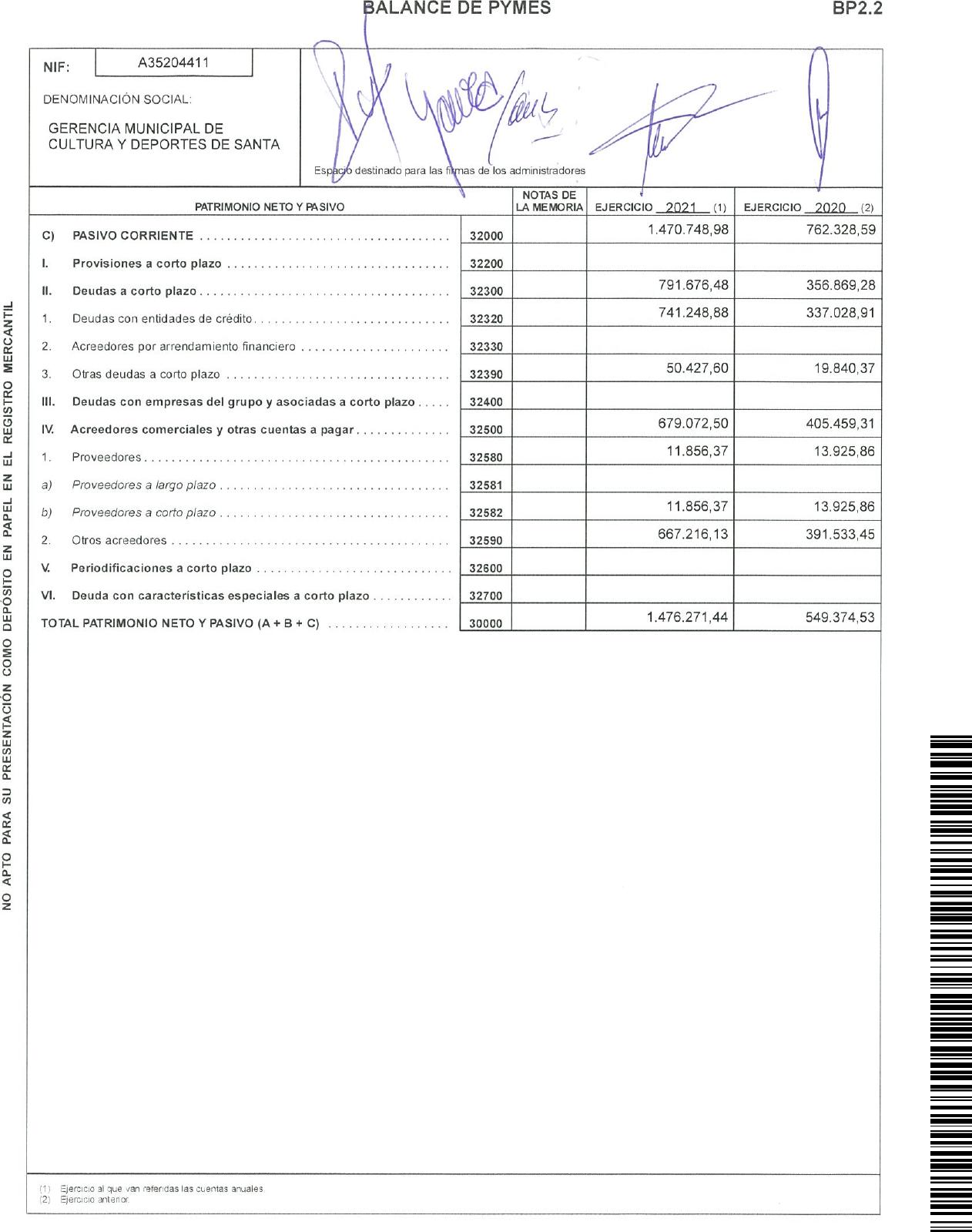 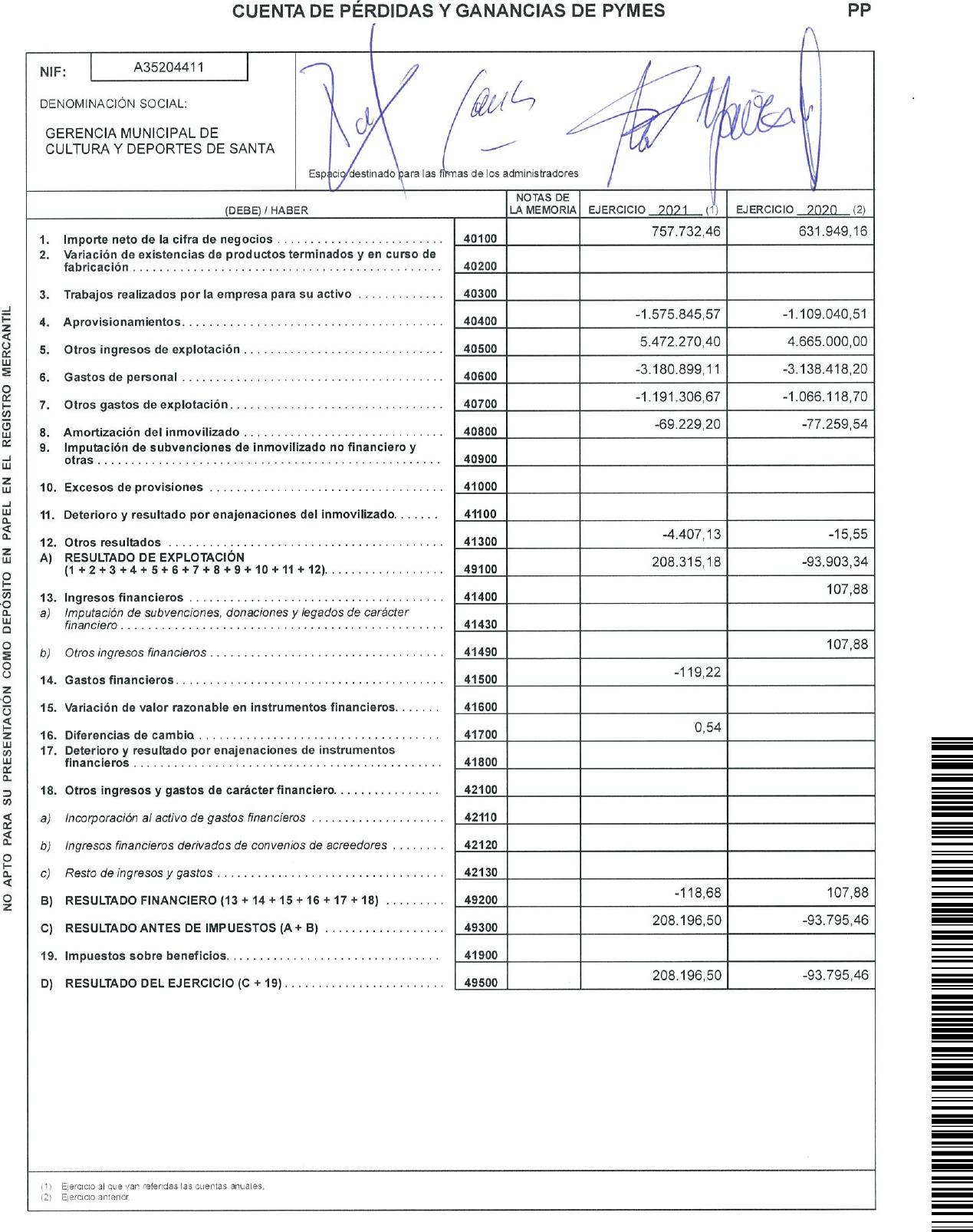 APLICACIÓN DE RESULTADOSLa propuesta de aplicación del resultado es la siguiente:APLICACIÓN DE RESULTADOSLa propuesta de aplicación del resultado es la siguiente:APLICACIÓN DE RESULTADOSLa propuesta de aplicación del resultado es la siguiente:BASE DE REPARTO	2021	2020BASE DE REPARTO	2021	2020BASE DE REPARTO	2021	2020Saldo de la cuenta de pérdidas y ganancias208.196,50-93.795,46TOTALDISTRIBUCIÓNA resultados negativos del ejercicio pendientes de compensar208.196,5020210,00-93.795,462020-93.795,46A compensar resultados negativos de ejercicios anteriores208.196,500,00TOTAL208.196,50-93.795,46Construcciones50-8,332,00-12,00Instalaciones Técnicas10,0010,00Maquinaria10,0010,00Utillaje3,3330,00Otras instalaciones12,508,00Mobiliario10,00-6,6710,00-15,00Equipos para procesos de información4,0025,00Elementos de transporte6,2516,00Otro inmovilizado material10,00-5,0010,00-20,00o(,)Baja de activos financieros-
czo(,)Baja de activos financieros-
cz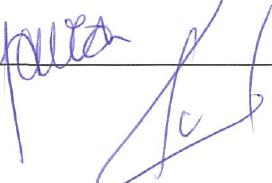 1 1de Las Palmas — Tomo 1031 — Libro 0 — Folio 200 - Sección 8 - Hoja GC-7056 — Inscripción la —	A-35204411Las inversiones en empresas del grupo, multigrupo y asociadas, se valoran inicialmente por su coste, que equivale al valor razonable de la contraprestación entregada más los costes de transacción.Al menos al cierre del ejercicio, la Sociedad procede a evaluar si ha existido deterioro de valor de las inversiones. Las correcciones valorativas por deterioro y en su caso la reversión, se llevan como gasto o ingreso, respectivamente, en la cuenta de pérdidas y ganancias.La corrección por deterioro se aplicará siempre que exista evidencia objetiva de que el valor en libros de una inversión no será recuperable. Se entiende por valor recuperable, el mayor importe entre su valor razonable menos los costes de venta y el valor actual de los flujos de efectivo futuros derivados de la inversión, calculados bien mediante la estimación de los que se espera recibir como consecuencia del reparto de dividendos realizados por la empresa participada y de la enajenación o baja en cuentas de la inversión misma, bien mediante la estimación de su participación en los flujos de efectivo que se espera que sean generados por la empresa participada. Salvo mejor evidencia del importe recuperable, se tomará en consideración el patrimonio neto de la Entidad participada corregido por las plusvalías tácitas existentes en la fecha de la valoración.Los pasivos financieros y los instrumentos de patrimonio se clasifican conforme al contenido de los acuerdos contractuales pactados y teniendo en cuenta el fondo económico. Un instrumento de patrimonio es un contrato que representa una participación residual en el patrimonio del grupo una vez deducidos todos sus pasivos.4.4. Existencias.Se valoran al precio de adquisición o coste de producción. El precio de adquisición es el importe facturado por el proveedor, deducidos los descuentos y los intereses incorporados al nominal de los débitos más los gastos adicionales para que las existencias se encuentren ubicados para su venta: transportes, aranceles, seguros y otros atribuibles a la adquisición.15 I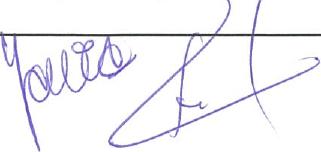 SALDO INICIAL BRUTO, EJERCICIO 2020Inmovilizado intangible20.961,01Inmovilizado material965.304,08Inversiones inmobiliariasTotal986.265,09(+) Entradas4.127,2077.472,4681.599,66(-) SalidasSALDO FINAL BRUTO, EJERCICIO 202025.088,211.042.776,541.067.864,75SALDO INICIAL BRUTO, EJERCICIO 202125.088,211.042.776,541.067.864,75(+) Entradas47.213,0747.213,07(-) SalidasSALDO FINAL BRUTO, EJERCICIO 202125.088,211.089.989,611.115.077,82AMORTIZACIÓN ACUMULADA, SALDO INICIAL EJERCICIO 2020-16.594,28-598.583,38-615.177,66(+) Dotación a la amortización del ejercicio 2020-3.847,72-73.411,82-77.259,54(+) Aumentos por adquisiciones o traspasos(-) Disminuciones por salidas, bajas, reducciones o traspasosAMORTIZACION ACUMULADA, SALDO FINAL EJERCICIO 2020-20.442,00-671.995,19-692.437,19AMORTIZACIÓN ACUMULADA, SALDO INICIAL EJERCICIO 2021-20.442,00-671.995,19-692.437,19(+) Dotación a la amortización del ejercicio 2021-2.679,64-66.549,56-69.229,20(+) Aumentos por adquisiciones o traspasos(-) Disminuciones por salidas, bajas, reducciones o traspasosAMORTIZACIÓN ACUMULADA, SALDO FINAL EJERCICIO 2021-23.121,65-738.544,75-761.666,40CORRECCIOINES DE VALOR POR DETERIORO, SALDO INICIAL EJERCICIO 2020(+) Correcciones valorativas por deterioro reconocidas en el periodo(-) Reversión de correcciones valorativas por deterioro(-) Disminuciones por salidas, bajas, reducciones o traspasosCORRECCIONES DE VALOR POR DETERIORO, SALDO FINAL EJERCICIO 2020CORRECCIONES DE VALOR POR DETERIORO, SALDO INICIAL EJERCICIO 2021(+) Correcciones valorativas por deterioro reconocidas en el periodo(-) Reversión de correcciones valorativas por deterioro(-) Disminuciones por salidas, bajas, reducciones o traspasosCORRECCIONES DE VALOR POR DETERIORO, SALDO FINAL EJERCICIO 2021VALOR NETO CONTABLE FINAL EJERCICIO 20211.966,56351.444,86353.411,42CLASESValoresInstrumentos	Créditos Derivadosrepresentativos	TOTALde patrimonio	Otrosde deudaCLASESValoresInstrumentos	Créditos Derivadosrepresentativos	TOTALde patrimonio	Otrosde deudaCLASESValoresInstrumentos	Créditos Derivadosrepresentativos	TOTALde patrimonio	Otrosde deudaCLASESValoresInstrumentos	Créditos Derivadosrepresentativos	TOTALde patrimonio	Otrosde deudaCLASESValoresInstrumentos	Créditos Derivadosrepresentativos	TOTALde patrimonio	Otrosde deudaCLASESValoresInstrumentos	Créditos Derivadosrepresentativos	TOTALde patrimonio	Otrosde deudaCLASESValoresInstrumentos	Créditos Derivadosrepresentativos	TOTALde patrimonio	Otrosde deudaCLASESValoresInstrumentos	Créditos Derivadosrepresentativos	TOTALde patrimonio	Otrosde deuda2021	2020	2021	2020	2021	20202021	2020	2021	2020	2021	20202021	2020	2021	2020	2021	20202021	2020	2021	2020	2021	20202021	2020	2021	2020	2021	20202021	2020	2021	2020	2021	20202021	20202021	2020Préstamos yCATEGORÍASpartidas a

cobrarpartidas a

cobrar118.712,5094.741,85118.712,5094.741,85TOTALTOTAL118.712,5094.741,85118.712,5094.741,85Inversiones en empresas del grupo y asociadasde 5de 5Inversiones en empresas del grupo y asociadasInstrumentos de PatrimonioValores representativos de deudaDerivadosOtros activos financierosOtras inversionesInversiones financierasInstrumentos de PatrimonioValores representativos de deudaDerivadosOtros activos financierosOtras inversionesDeudas comerciales no corrientesAnticipos a proveedoresDeudores comerciales y otras cuentas a cobrar94.741,8594.741,8594.741,85Clientes por ventas y prestación de servicios47.419,3347.419,3347.419,33Clientes, empresas del grupo y asociadasDeudores varios15.836,6115.836,6115.836,61Personal31.485,9131.485,9131.485,91Accionistas (socios) por desembolsos exigidosTOTAL94.741,8594.741,85VencimientoenVencimientoenañosaños94.741,85Año 202194.741,8594.741,85VencimientoenVencimientoenañosaños94.741,85Año 20211	21	21	234445MasTOTALde 5MasTOTALde 5MasTOTALde 5MasTOTALde 5Inversiones en empresas del grupo y asociadasInstrumentos de PatrimonioValores representativos de deudaDerivadosOtros activos financierosOtras inversionesInversiones financierasInstrumentos de PatrimonioValores representativos de deudaDerivadosOtros activos financierosOtras inversionesDeudas comerciales no corrientesAnticipos a proveedoresDeudores comerciales y otras cuentas a cobrar118.712,50118.712,50118.712,50Clientes por ventas y prestación de servicios83.720,9383.720,9383.720,93Clientes, empresas del grupo y asociadasDeudores varios229,41229,41229,41Personal34.762,1634.762,1634.762,16Accionistas (socios) por desembolsos exigidosTOTAL118.712,50118.712,50118.712,50CLASESCLASESCLASESCLASESCLASESCLASESDeudas concréditoentidades deObligaciones y	Derivados y otrosotros valoresne•ociablesObligaciones y	Derivados y otrosotros valoresne•ociablesObligaciones y	Derivados y otrosotros valoresne•ociablesObligaciones y	Derivados y otrosotros valoresne•ociablesTOTALTOTAL2021741.248,882020337.028,9120212020	2021	20201 562.380,73	265.152,252020	2021	20201 562.380,73	265.152,252020	2021	20201 562.380,73	265.152,2520211.303.629,612020602.181,16C A T E G O5 1 A SDébitos y partidas a pagar2021741.248,882020337.028,9120212020	2021	20201 562.380,73	265.152,252020	2021	20201 562.380,73	265.152,252020	2021	20201 562.380,73	265.152,2520211.303.629,612020602.181,16C A T E G O5 1 A SPasivos a valor razonable con cambios en pérdidas y gananciasC A T E G O5 1 A SDerivados de

coberturaC A T E G O5 1 A STOTAL741.248,88337.028,91562.380,73265.152,251.303.629,61602.181,16ClasesNúmero10Valor Nominal300,506000Total3.005,06Desembolsos

no exigidosFecha de

exigibilidadCapital

desembolsadoSeriesNúmero10Valor Nominal300,506000Total3.005,06Desembolsos

no exigidosFecha de

exigibilidadCapital

desembolsadoANúmero10Valor Nominal300,506000Total3.005,06Desembolsos

no exigidosFecha de

exigibilidadCapital

desembolsadoB190300,50605257.096,15Ejercicio 2021Ejercicio 2020DeudorHacienda Pública, deudor por IS0,0020,50ATC, deudora por I.G.I.C.96.619,4366.364,60Total96.619,4366.385,10AcreedorATC, acreedora por I.G.I.C.Hacienda Pública, acreedora por IRPF91.898,2888.379,11Organismos de la Seguridad Social75.221,0971.768,32Total167.119,37160.147,43Saldo de ingresos y gastos del ejercicioImpuesto sobre SociedadesCuenta de PérdidasAumentos208.196,50I	y Ganancias	Ingresos y gastosimputado al patrimonio	Disminuciones	AumentosdirectamentenetoDisminucionesDiferencias permanentes4.407,13Diferencias temporarias:Con origen en el ejercicioCon origen en ejercicios anterioresCompensación de bases imponibles

ne•ativas de ejercicios anteriores212.603,63212.603,63212.603,63Base imponible (resultado fiscal)0,000,000,00Detalle de la cuenta de pérdidas y gananciasEjercicio 2021Ejercicio 20201. Consumo de mercaderíasCompras, netas de devoluciones y cualquier descuento, de las cuales:- nacionales- adquisiciones intracom unitarias- importacionesVariación de existencias2. Consumo de materias primas y otras materias consumiblesCompras, netas de devoluciones y cualquier descuento, de las cuales:- nacionales- adquisiciones intracomunitarias- importacionesVariación de existencias3. Cargas socialesSeguridad Social a cargo de la empresaAportaciones y dotaciones para pensionesOtras cargas sociales4. Otros gastos de explotaciónservicios exterioresTributosPérdidas, deterioro y variación de provisiones por operaciones comercialesOtros gastos de gestión corriente5. Venta de bienes y prestación de servicios producidos por permuta de bienes no monetarios y servicios6. Resultados originados fuera de la actividad normal de la empresa incluidos en "otros resultados"1. Consumo de mercaderíasCompras, netas de devoluciones y cualquier descuento, de las cuales:- nacionales- adquisiciones intracom unitarias- importacionesVariación de existencias2. Consumo de materias primas y otras materias consumiblesCompras, netas de devoluciones y cualquier descuento, de las cuales:- nacionales- adquisiciones intracomunitarias- importacionesVariación de existencias3. Cargas socialesSeguridad Social a cargo de la empresaAportaciones y dotaciones para pensionesOtras cargas sociales4. Otros gastos de explotaciónservicios exterioresTributosPérdidas, deterioro y variación de provisiones por operaciones comercialesOtros gastos de gestión corriente5. Venta de bienes y prestación de servicios producidos por permuta de bienes no monetarios y servicios6. Resultados originados fuera de la actividad normal de la empresa incluidos en "otros resultados"1. Consumo de mercaderíasCompras, netas de devoluciones y cualquier descuento, de las cuales:- nacionales- adquisiciones intracom unitarias- importacionesVariación de existencias2. Consumo de materias primas y otras materias consumiblesCompras, netas de devoluciones y cualquier descuento, de las cuales:- nacionales- adquisiciones intracomunitarias- importacionesVariación de existencias3. Cargas socialesSeguridad Social a cargo de la empresaAportaciones y dotaciones para pensionesOtras cargas sociales4. Otros gastos de explotaciónservicios exterioresTributosPérdidas, deterioro y variación de provisiones por operaciones comercialesOtros gastos de gestión corriente5. Venta de bienes y prestación de servicios producidos por permuta de bienes no monetarios y servicios6. Resultados originados fuera de la actividad normal de la empresa incluidos en "otros resultados"1. Consumo de mercaderíasCompras, netas de devoluciones y cualquier descuento, de las cuales:- nacionales- adquisiciones intracom unitarias- importacionesVariación de existencias2. Consumo de materias primas y otras materias consumiblesCompras, netas de devoluciones y cualquier descuento, de las cuales:- nacionales- adquisiciones intracomunitarias- importacionesVariación de existencias3. Cargas socialesSeguridad Social a cargo de la empresaAportaciones y dotaciones para pensionesOtras cargas sociales4. Otros gastos de explotaciónservicios exterioresTributosPérdidas, deterioro y variación de provisiones por operaciones comercialesOtros gastos de gestión corriente5. Venta de bienes y prestación de servicios producidos por permuta de bienes no monetarios y servicios6. Resultados originados fuera de la actividad normal de la empresa incluidos en "otros resultados"1. Consumo de mercaderíasCompras, netas de devoluciones y cualquier descuento, de las cuales:- nacionales- adquisiciones intracom unitarias- importacionesVariación de existencias2. Consumo de materias primas y otras materias consumiblesCompras, netas de devoluciones y cualquier descuento, de las cuales:- nacionales- adquisiciones intracomunitarias- importacionesVariación de existencias3. Cargas socialesSeguridad Social a cargo de la empresaAportaciones y dotaciones para pensionesOtras cargas sociales4. Otros gastos de explotaciónservicios exterioresTributosPérdidas, deterioro y variación de provisiones por operaciones comercialesOtros gastos de gestión corriente5. Venta de bienes y prestación de servicios producidos por permuta de bienes no monetarios y servicios6. Resultados originados fuera de la actividad normal de la empresa incluidos en "otros resultados"1. Consumo de mercaderíasCompras, netas de devoluciones y cualquier descuento, de las cuales:- nacionales- adquisiciones intracom unitarias- importacionesVariación de existencias2. Consumo de materias primas y otras materias consumiblesCompras, netas de devoluciones y cualquier descuento, de las cuales:- nacionales- adquisiciones intracomunitarias- importacionesVariación de existencias3. Cargas socialesSeguridad Social a cargo de la empresaAportaciones y dotaciones para pensionesOtras cargas sociales4. Otros gastos de explotaciónservicios exterioresTributosPérdidas, deterioro y variación de provisiones por operaciones comercialesOtros gastos de gestión corriente5. Venta de bienes y prestación de servicios producidos por permuta de bienes no monetarios y servicios6. Resultados originados fuera de la actividad normal de la empresa incluidos en "otros resultados"1. Consumo de mercaderíasCompras, netas de devoluciones y cualquier descuento, de las cuales:- nacionales- adquisiciones intracom unitarias- importacionesVariación de existencias2. Consumo de materias primas y otras materias consumiblesCompras, netas de devoluciones y cualquier descuento, de las cuales:- nacionales- adquisiciones intracomunitarias- importacionesVariación de existencias3. Cargas socialesSeguridad Social a cargo de la empresaAportaciones y dotaciones para pensionesOtras cargas sociales4. Otros gastos de explotaciónservicios exterioresTributosPérdidas, deterioro y variación de provisiones por operaciones comercialesOtros gastos de gestión corriente5. Venta de bienes y prestación de servicios producidos por permuta de bienes no monetarios y servicios6. Resultados originados fuera de la actividad normal de la empresa incluidos en "otros resultados"1. Consumo de mercaderíasCompras, netas de devoluciones y cualquier descuento, de las cuales:- nacionales- adquisiciones intracom unitarias- importacionesVariación de existencias2. Consumo de materias primas y otras materias consumiblesCompras, netas de devoluciones y cualquier descuento, de las cuales:- nacionales- adquisiciones intracomunitarias- importacionesVariación de existencias3. Cargas socialesSeguridad Social a cargo de la empresaAportaciones y dotaciones para pensionesOtras cargas sociales4. Otros gastos de explotaciónservicios exterioresTributosPérdidas, deterioro y variación de provisiones por operaciones comercialesOtros gastos de gestión corriente5. Venta de bienes y prestación de servicios producidos por permuta de bienes no monetarios y servicios6. Resultados originados fuera de la actividad normal de la empresa incluidos en "otros resultados"1. Consumo de mercaderíasCompras, netas de devoluciones y cualquier descuento, de las cuales:- nacionales- adquisiciones intracom unitarias- importacionesVariación de existencias2. Consumo de materias primas y otras materias consumiblesCompras, netas de devoluciones y cualquier descuento, de las cuales:- nacionales- adquisiciones intracomunitarias- importacionesVariación de existencias3. Cargas socialesSeguridad Social a cargo de la empresaAportaciones y dotaciones para pensionesOtras cargas sociales4. Otros gastos de explotaciónservicios exterioresTributosPérdidas, deterioro y variación de provisiones por operaciones comercialesOtros gastos de gestión corriente5. Venta de bienes y prestación de servicios producidos por permuta de bienes no monetarios y servicios6. Resultados originados fuera de la actividad normal de la empresa incluidos en "otros resultados"1. Consumo de mercaderíasCompras, netas de devoluciones y cualquier descuento, de las cuales:- nacionales- adquisiciones intracom unitarias- importacionesVariación de existencias2. Consumo de materias primas y otras materias consumiblesCompras, netas de devoluciones y cualquier descuento, de las cuales:- nacionales- adquisiciones intracomunitarias- importacionesVariación de existencias3. Cargas socialesSeguridad Social a cargo de la empresaAportaciones y dotaciones para pensionesOtras cargas sociales4. Otros gastos de explotaciónservicios exterioresTributosPérdidas, deterioro y variación de provisiones por operaciones comercialesOtros gastos de gestión corriente5. Venta de bienes y prestación de servicios producidos por permuta de bienes no monetarios y servicios6. Resultados originados fuera de la actividad normal de la empresa incluidos en "otros resultados"1. Consumo de mercaderíasCompras, netas de devoluciones y cualquier descuento, de las cuales:- nacionales- adquisiciones intracom unitarias- importacionesVariación de existencias2. Consumo de materias primas y otras materias consumiblesCompras, netas de devoluciones y cualquier descuento, de las cuales:- nacionales- adquisiciones intracomunitarias- importacionesVariación de existencias3. Cargas socialesSeguridad Social a cargo de la empresaAportaciones y dotaciones para pensionesOtras cargas sociales4. Otros gastos de explotaciónservicios exterioresTributosPérdidas, deterioro y variación de provisiones por operaciones comercialesOtros gastos de gestión corriente5. Venta de bienes y prestación de servicios producidos por permuta de bienes no monetarios y servicios6. Resultados originados fuera de la actividad normal de la empresa incluidos en "otros resultados"1. Consumo de mercaderíasCompras, netas de devoluciones y cualquier descuento, de las cuales:- nacionales- adquisiciones intracom unitarias- importacionesVariación de existencias2. Consumo de materias primas y otras materias consumiblesCompras, netas de devoluciones y cualquier descuento, de las cuales:- nacionales- adquisiciones intracomunitarias- importacionesVariación de existencias3. Cargas socialesSeguridad Social a cargo de la empresaAportaciones y dotaciones para pensionesOtras cargas sociales4. Otros gastos de explotaciónservicios exterioresTributosPérdidas, deterioro y variación de provisiones por operaciones comercialesOtros gastos de gestión corriente5. Venta de bienes y prestación de servicios producidos por permuta de bienes no monetarios y servicios6. Resultados originados fuera de la actividad normal de la empresa incluidos en "otros resultados"1. Consumo de mercaderíasCompras, netas de devoluciones y cualquier descuento, de las cuales:- nacionales- adquisiciones intracom unitarias- importacionesVariación de existencias2. Consumo de materias primas y otras materias consumiblesCompras, netas de devoluciones y cualquier descuento, de las cuales:- nacionales- adquisiciones intracomunitarias- importacionesVariación de existencias3. Cargas socialesSeguridad Social a cargo de la empresaAportaciones y dotaciones para pensionesOtras cargas sociales4. Otros gastos de explotaciónservicios exterioresTributosPérdidas, deterioro y variación de provisiones por operaciones comercialesOtros gastos de gestión corriente5. Venta de bienes y prestación de servicios producidos por permuta de bienes no monetarios y servicios6. Resultados originados fuera de la actividad normal de la empresa incluidos en "otros resultados"-758.199,23-729.485,521. Consumo de mercaderíasCompras, netas de devoluciones y cualquier descuento, de las cuales:- nacionales- adquisiciones intracom unitarias- importacionesVariación de existencias2. Consumo de materias primas y otras materias consumiblesCompras, netas de devoluciones y cualquier descuento, de las cuales:- nacionales- adquisiciones intracomunitarias- importacionesVariación de existencias3. Cargas socialesSeguridad Social a cargo de la empresaAportaciones y dotaciones para pensionesOtras cargas sociales4. Otros gastos de explotaciónservicios exterioresTributosPérdidas, deterioro y variación de provisiones por operaciones comercialesOtros gastos de gestión corriente5. Venta de bienes y prestación de servicios producidos por permuta de bienes no monetarios y servicios6. Resultados originados fuera de la actividad normal de la empresa incluidos en "otros resultados"-748.301,91-720.259,921. Consumo de mercaderíasCompras, netas de devoluciones y cualquier descuento, de las cuales:- nacionales- adquisiciones intracom unitarias- importacionesVariación de existencias2. Consumo de materias primas y otras materias consumiblesCompras, netas de devoluciones y cualquier descuento, de las cuales:- nacionales- adquisiciones intracomunitarias- importacionesVariación de existencias3. Cargas socialesSeguridad Social a cargo de la empresaAportaciones y dotaciones para pensionesOtras cargas sociales4. Otros gastos de explotaciónservicios exterioresTributosPérdidas, deterioro y variación de provisiones por operaciones comercialesOtros gastos de gestión corriente5. Venta de bienes y prestación de servicios producidos por permuta de bienes no monetarios y servicios6. Resultados originados fuera de la actividad normal de la empresa incluidos en "otros resultados"1. Consumo de mercaderíasCompras, netas de devoluciones y cualquier descuento, de las cuales:- nacionales- adquisiciones intracom unitarias- importacionesVariación de existencias2. Consumo de materias primas y otras materias consumiblesCompras, netas de devoluciones y cualquier descuento, de las cuales:- nacionales- adquisiciones intracomunitarias- importacionesVariación de existencias3. Cargas socialesSeguridad Social a cargo de la empresaAportaciones y dotaciones para pensionesOtras cargas sociales4. Otros gastos de explotaciónservicios exterioresTributosPérdidas, deterioro y variación de provisiones por operaciones comercialesOtros gastos de gestión corriente5. Venta de bienes y prestación de servicios producidos por permuta de bienes no monetarios y servicios6. Resultados originados fuera de la actividad normal de la empresa incluidos en "otros resultados"-9.897,32-9.225,601. Consumo de mercaderíasCompras, netas de devoluciones y cualquier descuento, de las cuales:- nacionales- adquisiciones intracom unitarias- importacionesVariación de existencias2. Consumo de materias primas y otras materias consumiblesCompras, netas de devoluciones y cualquier descuento, de las cuales:- nacionales- adquisiciones intracomunitarias- importacionesVariación de existencias3. Cargas socialesSeguridad Social a cargo de la empresaAportaciones y dotaciones para pensionesOtras cargas sociales4. Otros gastos de explotaciónservicios exterioresTributosPérdidas, deterioro y variación de provisiones por operaciones comercialesOtros gastos de gestión corriente5. Venta de bienes y prestación de servicios producidos por permuta de bienes no monetarios y servicios6. Resultados originados fuera de la actividad normal de la empresa incluidos en "otros resultados"-1.191.306,67-1.066.118,701. Consumo de mercaderíasCompras, netas de devoluciones y cualquier descuento, de las cuales:- nacionales- adquisiciones intracom unitarias- importacionesVariación de existencias2. Consumo de materias primas y otras materias consumiblesCompras, netas de devoluciones y cualquier descuento, de las cuales:- nacionales- adquisiciones intracomunitarias- importacionesVariación de existencias3. Cargas socialesSeguridad Social a cargo de la empresaAportaciones y dotaciones para pensionesOtras cargas sociales4. Otros gastos de explotaciónservicios exterioresTributosPérdidas, deterioro y variación de provisiones por operaciones comercialesOtros gastos de gestión corriente5. Venta de bienes y prestación de servicios producidos por permuta de bienes no monetarios y servicios6. Resultados originados fuera de la actividad normal de la empresa incluidos en "otros resultados"-1.191.306,67-1.039.079,271. Consumo de mercaderíasCompras, netas de devoluciones y cualquier descuento, de las cuales:- nacionales- adquisiciones intracom unitarias- importacionesVariación de existencias2. Consumo de materias primas y otras materias consumiblesCompras, netas de devoluciones y cualquier descuento, de las cuales:- nacionales- adquisiciones intracomunitarias- importacionesVariación de existencias3. Cargas socialesSeguridad Social a cargo de la empresaAportaciones y dotaciones para pensionesOtras cargas sociales4. Otros gastos de explotaciónservicios exterioresTributosPérdidas, deterioro y variación de provisiones por operaciones comercialesOtros gastos de gestión corriente5. Venta de bienes y prestación de servicios producidos por permuta de bienes no monetarios y servicios6. Resultados originados fuera de la actividad normal de la empresa incluidos en "otros resultados"1. Consumo de mercaderíasCompras, netas de devoluciones y cualquier descuento, de las cuales:- nacionales- adquisiciones intracom unitarias- importacionesVariación de existencias2. Consumo de materias primas y otras materias consumiblesCompras, netas de devoluciones y cualquier descuento, de las cuales:- nacionales- adquisiciones intracomunitarias- importacionesVariación de existencias3. Cargas socialesSeguridad Social a cargo de la empresaAportaciones y dotaciones para pensionesOtras cargas sociales4. Otros gastos de explotaciónservicios exterioresTributosPérdidas, deterioro y variación de provisiones por operaciones comercialesOtros gastos de gestión corriente5. Venta de bienes y prestación de servicios producidos por permuta de bienes no monetarios y servicios6. Resultados originados fuera de la actividad normal de la empresa incluidos en "otros resultados"-27.039,431. Consumo de mercaderíasCompras, netas de devoluciones y cualquier descuento, de las cuales:- nacionales- adquisiciones intracom unitarias- importacionesVariación de existencias2. Consumo de materias primas y otras materias consumiblesCompras, netas de devoluciones y cualquier descuento, de las cuales:- nacionales- adquisiciones intracomunitarias- importacionesVariación de existencias3. Cargas socialesSeguridad Social a cargo de la empresaAportaciones y dotaciones para pensionesOtras cargas sociales4. Otros gastos de explotaciónservicios exterioresTributosPérdidas, deterioro y variación de provisiones por operaciones comercialesOtros gastos de gestión corriente5. Venta de bienes y prestación de servicios producidos por permuta de bienes no monetarios y servicios6. Resultados originados fuera de la actividad normal de la empresa incluidos en "otros resultados"1. Consumo de mercaderíasCompras, netas de devoluciones y cualquier descuento, de las cuales:- nacionales- adquisiciones intracom unitarias- importacionesVariación de existencias2. Consumo de materias primas y otras materias consumiblesCompras, netas de devoluciones y cualquier descuento, de las cuales:- nacionales- adquisiciones intracomunitarias- importacionesVariación de existencias3. Cargas socialesSeguridad Social a cargo de la empresaAportaciones y dotaciones para pensionesOtras cargas sociales4. Otros gastos de explotaciónservicios exterioresTributosPérdidas, deterioro y variación de provisiones por operaciones comercialesOtros gastos de gestión corriente5. Venta de bienes y prestación de servicios producidos por permuta de bienes no monetarios y servicios6. Resultados originados fuera de la actividad normal de la empresa incluidos en "otros resultados"1. Consumo de mercaderíasCompras, netas de devoluciones y cualquier descuento, de las cuales:- nacionales- adquisiciones intracom unitarias- importacionesVariación de existencias2. Consumo de materias primas y otras materias consumiblesCompras, netas de devoluciones y cualquier descuento, de las cuales:- nacionales- adquisiciones intracomunitarias- importacionesVariación de existencias3. Cargas socialesSeguridad Social a cargo de la empresaAportaciones y dotaciones para pensionesOtras cargas sociales4. Otros gastos de explotaciónservicios exterioresTributosPérdidas, deterioro y variación de provisiones por operaciones comercialesOtros gastos de gestión corriente5. Venta de bienes y prestación de servicios producidos por permuta de bienes no monetarios y servicios6. Resultados originados fuera de la actividad normal de la empresa incluidos en "otros resultados"-4.407,13-15,55Ingresos por encomiendas de gestión	Ejercicio 2021	Ejercicio 2020Ingresos por encomiendas de gestión por parte del Ayuntamiento de Santa Lucía de Tirajana5.447.725,004.662.000,00Subvenciones, donaciones y legados recibidos	Ejercicio 2021	Ejercicio 2020Plantilla con contrato fijo53,07640,729Plantilla con contrato eventual2,0555,888De los cuales, plantilla con discapacidad (igual o superior 33%)1,750,00Total55,13146,617